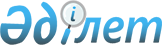 О внесении изменений и дополнений в приказ Министра образования и науки Республики Казахстан от 28 января 2015 года № 39 "Об утверждении видов и форм документов об образовании государственного образца и Правил их выдачи"Приказ Министра образования и науки Республики Казахстан от 4 мая 2020 года № 172. Зарегистрирован в Министерстве юстиции Республики Казахстан 4 мая 2020 года № 20566       В ссоответствии с статьи 5 статьи 5 Закона Республики Казахстан "Об образовании" и пункта 1 пункта 1 Закона Республики Казахстан "О государственных услугах" ПРИКАЗЫВАЮ:       1. Внести в приказ Министра образования и науки Республики Казахстан от 28 января 2015 года № 39 "Об утверждении видов и форм документов об образовании государственного образца и Правила их выдачи" (зарегистрирован в Реестре государственной регистрации нормативных правовых актов под № 10348, опубликован в информационно-правовой системе "Әділет" 21 июля 2015 года) следующие изменения и дополнения:       в Видах документов об образовании государственного образца, утвержденных указанным приказом:        дополнить пунктами 14 и 15 следующего содержания:        "14. В бланках вкладышей всех видов документов применяется технология автоматической идентификации и сбора данных и (или) QR код.        15. В бланках вкладышей, приложений к документам об образовании государственного образца размещаются логотипы аккредитационных агентств, аккредитовавших заявленные образовательные программы.";        приложения 4, 6, 10, 18, 19, 20, 21, 22, 23, 27, 28, 29, 30, 33, 34 и 35 к указанному приказу изложить в следующей редакции согласно приложениям 1, 2, 3, 4, 5, 6, 7, 8, 9, 10, 11, 12, 13, 14, 15 и 16 к настоящему приказу;      2. Департаменту высшего и послевузовского образования Министерства образования и науки Республики Казахстан в установленном законодательством Республики Казахстан порядке обеспечить:      1) государственную регистрацию настоящего приказа в Министерстве юстиции Республики Казахстан;      2) размещение настоящего приказа на интернет-ресурсе Министерства образования и науки Республики Казахстан после его официального опубликования;      3) в течение десяти рабочих дней после государственной регистрации настоящего приказа представление в Юридический департамент Министерства образования и науки Республики Казахстан сведений об исполнении мероприятий, предусмотренных подпунктами 1) и 2) настоящего пункта.      3. Контроль за исполнением настоящего приказа возложить на вице-министра образования и науки Республики Казахстан Дауленова М.М.      4. Настоящий приказ вводится в действие по истечении десяти календарных дней после дня его первого официального опубликования за исключением:       приложения 3 к настоящему приказу, который вводится в действие с 1 января 2021 года. Приложение к аттестату об основном среднем образовании Приложение к аттестату об основном среднем образовании      Пояснение по заполнению настоящей формы: предназначена для обучающихся с особыми образовательными потребностями (с легкой умственной отсталостью) в специальных школах, специальных классах общеобразовательных школ. Приложение к аттестату об основном среднем образовании      Пояснение по заполнению настоящей формы: предназначена для обучающихся с особыми образовательными потребностями (с умеренной умственной отсталостью) в специальных школах, специальных классах общеобразовательных школ. Приложение к аттестату об основном среднем образовании      Пояснение по заполнению настоящей формы: предназначена для обучающихся с особыми образовательными потребностями (с легкой и умеренной умственной отсталостью) в общеобразовательных школах в условиях инклюзивного образования по индивидуальным программам, не освоивших объем учебных дисциплин предусмотренных государственным общеобязательным стандартом соответствующего уровня образования, утвержденным приказом Министра образования и науки Республики Казахстан от 31 октября 2018 года № 604 (зарегистрирован в Реестре государственной регистрации нормативных правовых актов Республики Казахстан под № 17669). По не изучавшимся предметам прописываются слова "не изучался". Приложение к аттестату об общем среднем образовании Диплом о высшем образовании с присуждением степени бакалавр  Диплом с отличием о высшем образовании с присуждением степени бакалавр  Диплом о высшем образовании с присвоением квалификации  Диплом с отличием о высшем образовании с присвоением квалификации  Диплом о послевузовском образовании с присуждением степени магистр Диплом о послевузовском образовании с присуждением степени доктора делового администрирования Приложение к диплому (транскрипт) на трех языках      13. Ұлттық біліктілік шеңберіне сәйкестік деңгейі: ________________________      Осы диплом Қазақстан Республикасының жоғары және жоғары оқу орнынан кейінгі білім деңгейіне сәйкес кәсіби қызмет етуге құқық береді.      14. Теориялық оқу:      15. Теориялық оқудың академиялық кредиттерінің саны - ECTS _______________________________      16. Мемлекеттік аттестаттау және (немесе) Аттестаттау комиссиясының шешімімен   ("__" ________ 20____ж. №______хаттама)  ____________________________________________________________________________  мамандығы және (немесе) білім беру бағдарламасы бойынша  ___________________________________________________________________________   (дәрежесі/біліктілігі)__________________________________________________________________________ тағайындалды (берілді)      * Жоғары және (немесе) жоғары оқу орнынан кейінгі білім беру ұйымдары қызметінің үлгілік қағидаларына сәйкес 2018 жылғы 24 қарашадан бастап әріптік жүйедегі "С+" бағасы дәстүрлі жүйе бойынша "Жақсы" бағасының баламасы болып табылады.      13. Уровень соответствия Национальной рамки квалификации: ___________________________      Данный диплом дает право профессиональной деятельности в соответствии с уровнем высшего или послевузовского образования Республики Казахстан      14. Теоретическое обучение:      15. Количество академических кредитов - ECTS теоретического обучения      ______________________________      16. Решением Государственной аттестационной и (или) Аттестационной комиссии (протокол №_________   от "_____"__________ 20 ____ г.)  присуждена (присвоена) _____________________________________________________________________ (степень/квалификация) по специальности и (или) по образовательной программе ________________________________________  __________________________________________________________________________________________      * в соответствии с Типовыми правилами деятельности организаций образования, реализующих образовательные программы высшего и (или) послевузовского образования, с 24 ноября 2018 года буквенная оценка "С+" приравнивается эквиваленту традиционной оценки "хорошо".      13. Level of compliance with the National Qualification Framework      ________________________________________       This diploma entitles its owner to perform professional activities in accordance with the graduate and post graduate education standards of the Republic of Kazakhstan       14. Theoretical training:      15. Total number of academic credits - ECTS on theoretical training ______________________________________      16. By the Decision of the State Attestation Commission and (or) Attestation Commission   (Minutes No.______ ____________ of "___" __________)   __________________________________________________________________________________was awarded  ____________________________________________________________________________________________   (degree/qualification) on the specialty and (or) educational program ______________________________________________________  ____________________________________________________________________________________________      * Dated in November 24, 2018 according to Type rules for educational organizations implementing educational programs of graduate and postgraduate education the letter grade "C+" is the equivalent to "Good" in the traditional system. Свидетельство к диплому магистра Диплом с присуждением ученого звания ассоциированный профессор (доцент) Диплом с присуждением ученого звания профессор Диплом с присуждением степени доктор философии (PhD) Диплом с присуждением ученой степени доктор по профилю Правила выдачи документов об образовании государственного образца Глава 1. Общие положения       1. Настоящие Правила выдачи документов об образовании государственного образца (далее - Правила) разработаны в соответствии со статьей 39 Закона Республики Казахстан от 27 июля 2007 года "Об образовании" и с пунктом 1 статьи 10 Закона Республики Казахстан от 15 апреля 2013 года "О государственных услугах" (далее - Закон).      2. Настоящие Правила устанавливают порядок выдачи документов об образовании государственного образца, а также выдачи дубликатов документов об образовании. Глава 2. Порядок выдачи документов об образовании государственного образца       3. Документы об образовании государственного образца выдаются организациями образования в соответствии с пунктом 3 статьи 39 Закона Республики Казахстан от 27 июля 2007 года "Об образовании".       4. Основанием для выдачи обучающимся, прошедшим итоговую аттестацию, свидетельства об основном среднем образовании, аттестата об общем среднем образовании, диплома о техническом и профессиональном образовании, диплома о послесреднем образовании, диплома о высшем образовании с присуждением степени бакалавр, диплома о высшем образовании с присуждением квалификации, диплома о послевузовском образовании с присуждением степени магистр, а также свидетельства о профессиональной подготовке является решение соответствующей (экзаменационной, квалификационной, аттестационной) комиссии.       Основанием для выдачи свидетельств об окончании интернатуры или резидентуры является решение аттестационной комиссии.      Основанием для выдачи, обучавшимся с особыми образовательными потребностями в организации образования аттестата об основном среднем образовании, является приказ руководителя организации.      Основанием для выдачи диплома доктора философии (PhD), доктора по профилю лицам, защитившим диссертации в диссертационных советах при организациях высшего и (или) послевузовского образования Республики Казахстан, не имеющих особого статуса, является приказ председателя Комитета по обеспечению качества в сфере образования и науки Министерство образования и науки Республики Казахстан (далее – Комитет) по присуждению степени доктора философии (PhD), доктора по профилю.      Основанием для выдачи аттестата ассоциированного профессора (доцента) или профессора является приказ председателя Комитета по присвоению ученого звания ассоциированного профессора (доцента) или профессора.       5. Аттестат с отличием об основном среднем образовании, аттестат с отличием об общем среднем образовании, диплом с отличием о техническом и профессиональном образовании, диплом с отличием о послесреднем образовании в организациях образования выдается в соответствии с Типовыми правилами проведения текущего контроля успеваемости, промежуточной и итоговой аттестации обучавшихся, утвержденными приказом Министра образования и науки Республики Казахстан от 18 марта 2008 года № 125 (зарегистрированный в Реестре государственной регистрации нормативных правовых актов под № 5191), диплом с отличием о высшем образовании выдаются обучавшимся в организациях образования в соответствии с Типовыми правилами деятельности организаций образования соответствующего уровня образования, утвержденными приказом Министра образования и науки Республики Казахстан от 30 октября 2018 года № 595 (зарегистрирован в Реестре государственной регистрации нормативных правовых актов под № 17657).       6. Документ об образовании выдается обучавшемуся лично в торжественной обстановке не позднее тридцати рабочих дней со дня принятия соответствующего решения.       В случае отсутствия возможности личного получения документа он выдается третьему лицу по доверенности, оформленной в порядке, предусмотренном законодательством Республики Казахстан. Глава 3. Порядок выдачи дубликатов документов об образовании      7. Дубликаты документов об образовании и приложения к ним (далее - дубликат) выдаются вместо утраченных или пришедших в негодность, а также лицам, изменивших свою фамилию (имя, отчество (при его наличии).       Основанием для выдачи дубликата является:       1) заявление обучавшегося или родителя (законного представителя) несовершеннолетнего ребенка, утерявшего или испортившего документ, на имя руководителя организации образования, в котором излагаются обстоятельства;      2) свидетельство о рождении или удостоверение личности (паспорт) обучавшегося (требуется для идентификации личности);       3) при изменении фамилии (имя, отчество (при его наличии) и (или) порче документа об образовании прилагается оригинал документа об образовании.        Для получения дубликата документов об образовании физическим лицам, не являющимся гражданами Республики Казахстан и не имеющим электронную цифровую подпись, необходимо самостоятельно обращаться в организацию образования.        8. Дубликат выдается на бесплатной основе не позднее 15 рабочего дня со дня подачи заявления.        9. В случае ликвидации организации образования физические лица обращаются в архив по месту нахождения организации образования. Копии и выписки, выданные государственными архивами и их филиалами, ведомственными и частными архивами, являются официальными документами, имеющими юридическую силу подлинников.       10. Дубликаты документов выдаются на бланках образца, действующего на момент принятия решения о выдаче дубликата, и подписываются руководителем организации образования, заместителем по учебной работе.      11. Дубликат диплома государственного образца о высшем и послевузовском образовании выдается выпускникам высших учебных заведений, завершившим обучение до 1 января 2021 года.      12. На выдаваемом бланке документа в правом верхнем углу проставляется штамп "Дубликат взамен подлинника № ______________".      13. Основанием для выдачи дубликатов дипломов "кандидата наук", "доктора наук", "доктора философии (PhD)", "доктора по профилю", дубликатов аттестатов "ассоциированного профессора (доцента)", "профессора" вместо утраченных либо испорченных документов являются приказы председателя Комитета о присуждении данным лицам степеней или ученых званий. Параграф 1. Порядок оказания государственной услуги "Выдача дубликатов документов об основном среднем, общем среднем образовании".      14. Государственная услуга "Выдача дубликатов документов об основном среднем, общем среднем образовании" оказывается организациями основного среднего и общего среднего образования.      15. Для получения дубликата документа об основном среднем, общем среднем образовании физическое лицо (далее - услугополучатель) направляет услугодателю через некоммерческое акционерное общество "Государственная корпорация "Правительство для граждан" (далее – Государственная корпорация) или канцелярию организации основного среднего и общего среднего образования или веб-портал "электронного правительства" www.egov.kz (далее - портал) заявление по форме или в форме электронного документа на имя руководителя организации основного среднего и общего среднего образования согласно приложению 1 к настоящим Правилам с приложением документов, указанных в пункте 8 стандарта государственной услуги "Выдача дубликатов документов об основном среднем, общем среднем образовании" согласно приложению 2 к настоящим Правилам.      16. Перечень основных требований к оказанию государственной услуги, включающий характеристики процесса, форму, содержание и результат оказания, а также иные сведения с учетом особенностей предоставления государственной услуги приведен в стандарте государственной услуги "Выдача дубликатов документов об основном среднем, общем среднем образовании" согласно приложению 2 к настоящим Правилам согласно приложению 2 к настоящим Правилам.      17. Сведения о документах, удостоверяющих личность, работник Государственной корпорации получает из соответствующих государственных информационных систем через шлюз "электронного правительства" и направляет услугодателю.      18. При приеме документов через Государственную корпорацию или канцелярию организации основного среднего и общего среднего образования выдается расписка о приеме соответствующих документов согласно приложению 3 к настоящим Правилам.      19. При подаче услугополучателем документов через портал в "личном кабинете" услугополучателя отображается статус о принятии запроса для оказания государственной услуги, а также уведомление.      20. В случае представления услугополучателем неполного пакета документов и (или) документов с истекшим сроком действия, работник Государственной корпорации или организации основного среднего и общего среднего образования отказывает в приеме заявления и выдает расписку об отказе в приеме документов по форме, согласно приложению 4 к настоящим Правилам.      21. В случае обращения услугополучателя после окончания рабочего времени, в выходные и праздничные дни согласно трудовому законодательству Республики Казахстан, регистрация заявления по оказанию государственной услуги осуществляется следующим рабочим днем.       22. Государственной корпорацией сформированные заявления (с пакетом документов при наличии) с двумя экземплярами реестра направляются в организацию основного среднего и общего среднего образования через курьерскую, и (или) почтовую связь согласно графику.       23. Доставка принятых заявлений с прилагаемыми документами в организацию основного среднего и общего среднего образования осуществляется не менее двух раз в день приема данных заявлений.      24. При обращении в Государственную корпорацию день приема документов не входит в срок оказания государственной услуги.      25. Сотрудник организации основного среднего и общего среднего образования осуществляет регистрацию документов в день их поступления.      26. Сотрудники организации основного среднего и общего среднего образования в течение 5 (пяти) рабочих дней рассматривают, подготавливают результат государственной услуги и направляют дубликат документа об основном среднем, общем среднем образовании либо мотивированный ответ об отказе в Государственную корпорацию через курьерскую, и (или) почтовую связь не позднее, чем за сутки до истечения срока оказания государственной услуги, а в случае подачи заявления через портал, направляют уведомление услугополучателю о готовности дубликата документа об образовании с указанием места получения результата государственной услуги либо мотивированный ответ об отказе.      27. При подаче услугополучателем документов через портал в случае указания услугополучателем места получения результата государственной услуги Государственной корпорации, сотрудники организации основного среднего и общего среднего образования направляют дубликат документа об образовании в Государственную корпорацию через курьерскую, и (или) почтовую связь не позднее, чем за сутки до истечения срока оказания государственной услуги.       28. Результатом оказания государственной услуги является выдача дубликата документа об основном среднем, общем среднем образовании.        29. В Государственной корпорации выдача готовых документов осуществляется в соответствии с графиком работы Государственной корпорации, на основании расписки, при предъявлении документов, удостоверяющих личность, с отметкой в получении.       30. Государственная корпорация обеспечивает хранение результата в течение одного месяца, после чего передает его услугодателю для дальнейшего хранения. При обращении услугополучателя по истечении одного месяца по запросу Государственной корпорации услугодатель в течение одного рабочего дня направляет готовые документы в Государственную корпорацию для выдачи услугополучателю.      31. Общий срок рассмотрения с момента сдачи услугополучателем документов в Государственную корпорацию или организацию основного среднего и общего среднего образования или на портал – 15 рабочих дней.      32. Услугодатель обеспечивает внесение сведений о стадии оказания государственной услуги в информационную систему мониторинга оказания государственных услуг в порядке, установленном согласно подпункту 11) пункта 2 статьи 5 Закона. Параграф 2. Порядок оказания государственной услуги "Выдача дубликатов документов о техническом и профессиональном образовании"       33. Государственная услуга "Выдача дубликатов документов о техническом и профессиональном образовании" оказывается организациями технического и профессионального образования.       34. Для получения дубликата документа о техническом и профессиональном образовании физическое лицо (далее - услугополучатель) направляет услугодателю через некоммерческое акционерное общество "Государственная корпорация "Правительство для граждан" (далее – Государственная корпорация) или канцелярию организации технического и профессионального образования или веб-портал "электронного правительства" www.egov.kz (далее - портал) заявление по форме или в форме электронного документа на имя руководителя организации технического и профессионального образования согласно приложению 5 к настоящим Правилам с приложением документов, указанных в пункте 8 стандарта государственной услуги в стандарте государственной услуги "Выдача дубликатов документов о техническом и профессиональном образовании" согласно приложению 6 к настоящим Правилам.       35. Перечень основных требований к оказанию государственной услуги, включающий характеристики процесса, форму, содержание и результат оказания, а также иные сведения с учетом особенностей предоставления государственной услуги приведен в стандарте государственной услуги "Выдача дубликатов документов о техническом и профессиональном образовании" согласно приложению 6 к настоящим Правилам.      36. Сведения о документах, удостоверяющих личность, работник Государственной корпорации получает из соответствующих государственных информационных систем через шлюз "электронного правительства" и направляет услугодателю.      37. При приеме документов через Государственную корпорацию выдается расписка о приеме соответствующих документов согласно приложению 3 к настоящим Правилам.      38. При подаче услугополучателем документов через портал в "личном кабинете" услугополучателя отображается статус о принятии запроса для оказания государственной услуги, а также уведомление.      39. В случае представления услугополучателем неполного пакета документов и (или) документов с истекшим сроком действия, работник Государственной корпорации или организации технического и профессионального образования отказывает в приеме заявления и выдает расписку об отказе в приеме документов по форме, согласно приложению 4 к настоящим Правилам.      40. В случае обращения услугополучателя после окончания рабочего времени, в выходные и праздничные дни согласно трудовому законодательству Республики Казахстан, регистрация заявления по оказанию государственной услуги осуществляется следующим рабочим днем.       41. Государственная корпорация сформированные заявления (с пакетом документов при наличии) с двумя экземплярами реестра направляются в организацию технического и профессионального образования через курьерскую, и (или) почтовую связь согласно графику.        42. Доставка принятых заявлений с прилагаемыми документами в организацию технического и профессионального образования осуществляется не менее двух раз в день приема данных заявлений.       43. При обращении в Государственную корпорацию день приема документов не входит в срок оказания государственной услуги.      44. Сотрудник организации технического и профессионального образования осуществляет регистрацию документов, в день их поступления.      45. Сотрудники организации технического и профессионального образования я в течение 5 (пяти) рабочих дней рассматривают, подготавливает результат государственной услуги и направляют дубликат документа о техническом и профессиональном образовании либо мотивированный ответ об отказе в Государственную корпорацию через курьерскую, и (или) почтовую связь не позднее, чем за сутки до истечения срока оказания государственной услуги, а в случае подачи заявления через портал, направляют уведомление услугополучателю о готовности дубликата документа об образовании с указанием места получения результата государственной услуги либо мотивированный ответ об отказе.      46. При подаче услугополучателем документов через портал в случае указания услугополучателем места получения результата государственной услуги Государственной корпорации, сотрудники организации технического и профессионального образования направляют дубликат документа об образовании в Государственную корпорацию через курьерскую, и (или) почтовую связь не позднее, чем за сутки до истечения срока оказания государственной услуги.       47. Результатом оказания государственной услуги является выдача дубликата документа о техническом и профессиональном образовании.        48. В Государственной корпорации выдача готовых документов осуществляется в соответствии с графиком работы Государственной корпорации, на основании расписки, при предъявлении документов, удостоверяющих личность, с отметкой в получении.       49. Государственная корпорация обеспечивает хранение результата в течение одного месяца, после чего передает его услугодателю для дальнейшего хранения. При обращении услугополучателя по истечении одного месяца по запросу Государственной корпорации услугодатель в течение одного рабочего дня направляет готовые документы в Государственную корпорацию для выдачи услугополучателю.      50. Общий срок рассмотрения с момента сдачи услугополучателем документов в Государственную корпорацию или организацию технического и профессионально образования или на портал – 15 рабочих дней.       51. Услугодатель обеспечивает внесение сведений о стадии оказания государственной услуги в информационную систему мониторинга оказания государственных услуг в порядке согласно подпункту 11) пункта 2 статьи 5 Закона. Параграф 3. Порядок оказания государственной услуги "Выдача дубликатов документов о высшем и послевузовском образовании".      52. Государственная услуга "Выдача дубликатов документов о высшем и послевузовском образовании" оказывается высшими учебными заведениями.      53. Для получения дубликата документа о высшем и послевузовском образовании физическое лицо (далее - услугополучатель) направляет услугодателю через некоммерческое акционерное общество "Государственная корпорация "Правительство для граждан" (далее – Государственная корпорация) или веб-портал "электронного правительства" www.egov.kz (далее - портал) заявление по форме или в форме электронного документа на имя руководителя высшего учебного заведения согласно приложению 7 к настоящим Правилам с приложением документов, указанных в пункте 8 стандарта государственной услуги "Выдача дубликатов документов о высшем и послевузовском образовании" согласно приложению 8 к настоящим Правилам.      54. Перечень основных требований к оказанию государственной услуги, включающий характеристики процесса, форму, содержание и результат оказания, а также иные сведения с учетом особенностей предоставления государственной услуги приведен в стандарте государственной услуги "Выдача дубликатов документов о высшем и послевузовском образовании" согласно приложению 8 к настоящим Правилам.      55. Сведения о документах, удостоверяющих личность, работник Государственной корпорации получает из соответствующих государственных информационных систем через шлюз "электронного правительства" и направляет услугодателю.      56. При приеме документов через Государственную корпорацию выдается расписка о приеме соответствующих документов согласно приложению 3 к настоящим Правилам.      57. При подаче услугополучателем документов через портал в "личном кабинете" услугополучателя отображается статус о принятии запроса для оказания государственной услуги, а также уведомление.      58. В случае представления услугополучателем неполного пакета документов и (или) документов с истекшим сроком действия, работник Государственной корпорации отказывает в приеме заявления и выдает расписку об отказе в приеме документов по форме, согласно приложению 4 к настоящим Правилам.      59. В случае обращения услугополучателя после окончания рабочего времени, в выходные и праздничные дни согласно трудовому законодательству Республики Казахстан, регистрация заявления по оказанию государственной услуги осуществляется следующим рабочим днем.       60. Государственная корпорация сформированные заявления (с пакетом документов при наличии) с двумя экземплярами реестра направляются в высшее учебное заведения через курьерскую, и (или) почтовую связь согласно графику.       61. Доставка принятых заявлений с прилагаемыми документами в высшие учебные заведения осуществляется не менее двух раз в день приема данных заявлений.      62. При обращении в Государственную корпорацию день приема документов не входит в срок оказания государственной услуги.      63. Сотрудник высшего учебного заведения осуществляет регистрацию документов в день их поступления.      64. Сотрудники высшего учебного заведения в течение 5 (пяти) рабочих дней рассматривают и доставляют дубликат документа о высшем и послевузовском образовании либо мотивированный ответ об отказе оказания государственной услуги в Государственную корпорацию через курьерскую, и (или) почтовую связь не позднее, чем за сутки до истечения срока оказания государственной услуги, а в случае подачи заявления через портал, направляют уведомление услугополучателю о готовности дубликата документа об образовании с указанием места получения результата государственной услуги либо мотивированный ответ об отказе.      65. При подаче услугополучателем документов через портал в случае указания услугополучателем места получения результата государственной услуги Государственной корпорации, сотрудники высших учебных заведений направляют дубликат документа об образовании в Государственную корпорацию через курьерскую, и (или) почтовую связь не позднее, чем за сутки до истечения срока оказания государственной услуги.       66. Результатом оказания государственной услуги является выдача дубликата документа о высшем и послевузовском образовании.       67. В Государственной корпорации выдача готовых документов осуществляется в соответствии с графиком работы Государственной корпорации, на основании расписки, при предъявлении документов, удостоверяющих личность, с отметкой в получении.      68. Государственная корпорация обеспечивает хранение результата в течение одного месяца, после чего передает его услугодателю для дальнейшего хранения. При обращении услугополучателя по истечении одного месяца по запросу Государственной корпорации услугодатель в течение одного рабочего дня направляет готовые документы в Государственную корпорацию для выдачи услугополучателю.      69. Общий срок рассмотрения с момента сдачи услугополучателем документов в Государственную корпорацию или на портал – 15 рабочих дней.       70. Услугодатель обеспечивает внесение сведений о стадии оказания государственной услуги в информационную систему мониторинга оказания государственных услуг в порядке, согласно подпункту 11) пункта 2 статьи 5 Закона. Параграф 4. Порядок обжалования решений, действий (бездействия) услугодателя, Государственной корпорации и (или) их работников по вопросам оказания государственных услуг      71. Жалоба на решение, действий (бездействий) услугодателя по вопросам оказания государственных услуг может быть подана на имя руководителя услугодателя, уполномоченного органа, осуществляющего руководство в сфере транспорта (далее – уполномоченный орган), в уполномоченный орган по оценке и контролю за качеством оказания государственных услуг в соответствии с законодательством Республики Казахстан.      72. Жалоба на действия (бездействие) работника Государственной корпорации направляется руководителю филиала Государственной корпорации по адресам и телефонам, указанным на интернет-ресурсе Государственной корпорации: www.gov4c.kz.      Подтверждением принятия жалобы в Государственную корпорацию, поступившей как нарочно, так и почтой, является ее регистрация (штамп, входящий номер и дата регистрации проставляются на втором экземпляре жалобы или сопроводительном письме к жалобе).      73. Жалоба услугополучателя в соответствии с пунктом 2 статьи 25 Закона "О государственных услугах" подлежит рассмотрению:      услугодателем, уполномоченным органом – в течение пяти рабочих дней со дня ее регистрации;      уполномоченным органом по оценке и контролю за качеством оказания государственных услуг – в течение пятнадцати рабочих дней со дня ее регистрации.       74. Срок рассмотрения жалобы услугодателем, уполномоченным органом, уполномоченным органом по оценке и контролю за качеством оказания государственных услуг в соответствии с пунктом 4 статьи 25 Закона "О государственных услугах" продлевается не более чем на десять рабочих дней в случаях необходимости:      1) проведения дополнительного изучения или проверки по жалобе либо проверки с выездом на место;      2) получения дополнительной информации.      В случае продления срока рассмотрения жалобы должностное лицо, наделенное полномочиями по рассмотрению жалоб, в течение трех рабочих дней с момента продления срока рассмотрения жалобы сообщает в письменной форме (при подаче жалобы на бумажном носителе) или электронной форме (при подаче жалобы в электронном виде) заявителю, подавшему жалобу, о продлении срока рассмотрения жалобы с указанием причин продления.      В случаях несогласия с результатами оказания государственной услуги услугополучатель обращается в суд в установленном законодательством Республики Казахстан порядке.                                                                                Заявление      Прошу Вас выдать мне дубликат аттестата (свидетельства) в связи с (нужный
документ необходимо подчеркнуть)
_______________________________________________________________  (указать причину)
_______________________________________________________________________________
                  Согласен(а) на использования сведений, составляющих охраняемую Законом
Республики Казахстан   от 21 мая 2013 года "О персональных данных и их защите" тайну,
содержащихся в  информационных системах.       "___" ____________ 20__года подпись гражданина (ки)                                                 Расписка о приеме документов № _______      Отдел № ___ филиала НАО "Государственная корпорация Правительство
для граждан" \ организация образования
___________________________________________________________________________
___________________________________________________________________________
            Получены от ______________________________ следующие документы:
            (Фамилия, имя, отчество (при его наличии) услугополучателя)
            1.Заявление
            2. Другие ____________________________________________________________
            _____________________________________________________________________
            _____________________________________________________________________
            _______________________________________________________ ______________
            (Фамилия, имя, отчество (при его наличии) (подпись)  работника Государственной
                    корпорации)\  работника организации образования      Получил: подпись услугополучателя
            "___" ___________ 20 ___ год                                                  Расписка об отказе в приеме документов       Руководствуясь пунктом 2 статьи 20 Закона Республики Казахстан  от 15 апреля 2013
года "О государственных услугах", отдел №__ филиала Государственной корпорации
"Правительство для граждан" (указать адрес)/ организация образования отказывает в приеме
документов на оказание государственной услуги (указать наименование государственной
услуги в соответствии со стандартом государственной услуги) ввиду представления Вами
неполного пакета документов согласно перечню, предусмотренному стандартом
государственной услуги, а именно:
            Наименование отсутствующих документов:
            1) ________________________________________;
            2) ________________________________________;
            Настоящая расписка составлена в 2 экземплярах, по одному для каждой стороны.
            Ф. И. О. (при его наличии) (работника   Государственной корпорации)/организации
образования (подпись)      Исполнитель: Ф. И. О. (при его наличии) _____________
Телефон __________
Получил: Ф. И. О. (при его наличии)/подпись услугополучателя
"___" _________ 20__ года                                                                                    Заявление      Прошу Вас выдать мне дубликат диплома (дубликат диплома с приложениями,
дубликат   диплома, дубликат приложения) в связи с
___________________________________________________________________________
_____________________________________________________________________________ 
                                                             (указать причину)
_____________________________________________________________________________
_____________________________________________________________________________
_____________________________________________________________________________
 Согласен(а) на использования сведений, составляющих охраняемую Законом Республики
Казахстан от 21 мая 2013 года "О персональных данных и их защите" тайну, содержащихся
в информационных системах.      "____" _____________ 20____ г. __________ подпись                                                                            Заявление      Прошу Вас выдать мне дубликат диплома (дубликат диплома с приложениями,
дубликат диплома, дубликат приложения) в связи с
__________________________________________________________  /указать причину/
_____________________________________________________________________________
_______________________________________________________________________________
_______________________________________________________________________________.
            Согласен(а) на использования сведений, составляющих охраняемую Законом
Республики Казахстан от 21 мая 2013 года "О персональных данных и их защите" тайну,
содержащихся в информационных системах.      "______"_______________20___года _____________________  /подпись/      Примечание: фамилия, имя, отчество (при его наличии) услугополучателя заполняется
печатными буквами, согласно документу, удостоверяющему его личность© 2012. РГП на ПХВ «Институт законодательства и правовой информации Республики Казахстан» Министерства юстиции Республики Казахстан      Министр образования
и науки
Республики Казахстан       Министр образования
и науки
Республики Казахстан А. АймагамбетовПриложение 1
к приказу
Министра образования и науки
Республики Казахстан
от 4 мая 2020 года № 172Приложение 1
к приказу
Министра образования и науки
Республики Казахстан
от 4 мая 2020 года № 172Приложение 1
к приказу
Министра образования и науки
Республики Казахстан
от 4 мая 2020 года № 172Приложение 4
к приказу
Министра образования и науки
Республики Казахстан
от 28 января 2015 года № 39Приложение 4
к приказу
Министра образования и науки
Республики Казахстан
от 28 января 2015 года № 39Приложение 4
к приказу
Министра образования и науки
Республики Казахстан
от 28 января 2015 года № 39ФормаФормаФормаНегізгі орта білім туралы аттестатқа қосымша (НОБ № ___ аттестатсыз жарамсыз)
__________________________________
 (тегі, аты, әкесінің аты) 
(болған жағдайда)
Оқыған кезінде __________________
________________________________
(білім беру ұйымының толық атауы)
мынадай білімін көрсетті:
қазақ тілі _______________________
қазақ әдебиеті ___________________
орыс тілі _______________________
орыс әдебиеті ___________________
ана тілі _________________________
( ) әдебиеті _____________________
шет тілі ________________________
алгебра ________________________
геометрия _____________________
информатика ___________________
география _______________________
биология ________________________
физика __________________________
химия __________________________
дүние жүзі тарихы ________________
 Қазақстан тарихы ________________ 
құқық негіздері__________________
өзін-өзі тану _____________________
музыка __________________________
көркем еңбек ____________________
дене шынықтыру _____________
таңдауы бойынша курстар ________
______________ факультативтік курстар бойынша бағдарламаны орындады.
Директор _______/ __________/
Директордың орынбасары _______/ ________/
Сынып жетекшісі _______/ ___________/
М.О.Приложение к аттестату об основном среднем образовании (без аттестата НОБ № ___недействительно)
________________________________
 (фамилия, имя, отчество) 
(при его наличии)
за время обучения в _____________
(полное наименование организации образования)
_____________________
показал (-а) следующие знания:
казахский язык __________________
казахская литература _____________
русский язык ____________________
русская литература ______________
родной язык _____________________
( ) литература ___________________
иностранный язык _______________
алгебра ________________________
геометрия _____________________
информатика ___________________
география ____________________
биология _____________________
физика _______________________
химия ________________________
всемирная история _____________
история Казахстана ___________
основы права _____________
самопознание _______________
музыка ____________________
художественный труд__________
физическая культура __________
курсы по выбору ______________
Выполнил (-а) программу по факультативным курсам ________________
Директор ________/ ___________/
Заместитель директора _______/ ________/
Классный руководитель _______/ _______/
М.П.Приложение к аттестату об основном среднем образовании (без аттестата НОБ № ___недействительно)
________________________________
 (фамилия, имя, отчество) 
(при его наличии)
за время обучения в _____________
(полное наименование организации образования)
_____________________
показал (-а) следующие знания:
казахский язык __________________
казахская литература _____________
русский язык ____________________
русская литература ______________
родной язык _____________________
( ) литература ___________________
иностранный язык _______________
алгебра ________________________
геометрия _____________________
информатика ___________________
география ____________________
биология _____________________
физика _______________________
химия ________________________
всемирная история _____________
история Казахстана ___________
основы права _____________
самопознание _______________
музыка ____________________
художественный труд__________
физическая культура __________
курсы по выбору ______________
Выполнил (-а) программу по факультативным курсам ________________
Директор ________/ ___________/
Заместитель директора _______/ ________/
Классный руководитель _______/ _______/
М.П.Приложение к аттестату об основном среднем образовании (без аттестата НОБ № ___недействительно)
________________________________
 (фамилия, имя, отчество) 
(при его наличии)
за время обучения в _____________
(полное наименование организации образования)
_____________________
показал (-а) следующие знания:
казахский язык __________________
казахская литература _____________
русский язык ____________________
русская литература ______________
родной язык _____________________
( ) литература ___________________
иностранный язык _______________
алгебра ________________________
геометрия _____________________
информатика ___________________
география ____________________
биология _____________________
физика _______________________
химия ________________________
всемирная история _____________
история Казахстана ___________
основы права _____________
самопознание _______________
музыка ____________________
художественный труд__________
физическая культура __________
курсы по выбору ______________
Выполнил (-а) программу по факультативным курсам ________________
Директор ________/ ___________/
Заместитель директора _______/ ________/
Классный руководитель _______/ _______/
М.П.Приложение 2
к приказу
Министра образования и науки
Республики Казахстан
от 4 мая 2020 года № 172Приложение 6
к приказу
Министра образования и науки
Республики Казахстан
от 28 января 2015 года № 39ФормаНегізгі орта білім туралы аттестатқа қосымша (БТ № ___ аттестатсыз жарамсыз) _________________________________ (тегі, аты, әкесінің аты) (болған жағдайда) Оқыған кезінде ____________________ (білім беру ұйымының толық атауы)
бітірді және мынадай білімін көрсетті:
қазақ тілі _______________________
Орыс тілі _______________________
оқу және тіл дамыту ______________
математика _____________________
информатика ____________________
айналадағы әлем _________________
жаратылыстану __________________
география _______________________
Қазақстан тарихы_________________
қоғам және құқық_________________
тәртіп мәдениеті__________________
бейнелеу өнері ___________________
музыка __________________________
әлеуметтік-тұрмыстық бағдарлау____
жалпы еңбекке даярлау_____________
кәсіби-еңбекке баулу_______________
бейімделген дене шынықтыру_______
Директор _______/ __________/
Директордың орынбасары ______/ ______/
Сынып жетекшісі ________/ __________/
М.О.
Елді мекен _____________________
____ жылғы "___" ______берілді.
Тіркеу нөмірі № ______________Приложение к аттестату об основном среднем образовании (без аттестата БТ № ___недействительно) _________________________________ (фамилия, имя, отчество) (при его наличии) за время обучения в ____________________ (полное наименование организации образования)
показал (-а) следующие знания:
казахский язык _________________
русский язык ____________________
чтение и развитие речи ____________
математика ______________________
информатика ____________________
мир вокруг ______________________
естествознание ____________________
география ________________________
история Казахстана_________________
общество и право__________________
культура поведения________________
изобразительное искусство _________
музыка __________________________
социально-бытовая ориентировка____
общетрудовая подготовка___________
профессионально-трудовое обучение___
адаптивная физическая культура _____________
Директор _________/ __________/
Заместитель директора ______/ _____/
Классный руководитель ____/ _____/
М.П.
Населенный пункт _____________
Выдан "____" _______________ года
Регистрационный номер № ___________Негізгі орта білім туралы аттестатқа қосымша (БТ № ___ аттестатсыз жарамсыз)
__________________________________
(тегі, аты, әкесініңаты) (болған жағдайда)
____________________
(білім беру ұйымыныңтолықатауы)
бітірдіжәнемынадайоқу пәндері бойынша оқытылды:
оқу, жазу және тіл дамыту _________
санау ___________________________
айналадағы әлем _________________
адам және әлем __________________
тәртіп мәдениеті _________________
бейнелеу өнері __________________
музыка және ырғақ _______________
әлеуметтік-тұрмыстық бағдарлау ___
шаруашылық еңбек ______________
кәсіп __________________________
бейімделген дене шынықтыру______
Директор _______/ __________/
Директордың орынбасары ___/ ____/
Сынып жетекшісі ______/ _______/
М.О.
Елді мекен __________________
_____ жылғы "___" _________ берілді.
Тіркеу нөмірі № ______________Приложение к аттестату об основном среднем образовании (без аттестата БТ № ___недействительно)
________________________________
(фамилия, имя, отчество) (при его наличии) окончил (-а)
______________
(полное наименование организации образования (школы)) и обучался по следующим учебным предметам:
чтение, письмо и развитие речи ______
счет _____________________________
мир вокруг _______________________
человек и мир ____________________
культура поведения________________
изобразительное искусство__________
музыка и ритмика _________________
социально-бытовая ориентировка______
хозяйственный труд ________________
ремесло _________________________
адаптивная физическая культура ______
Директор _______/ ________/
Заместитель директора _____/ _______/
Классный руководитель _____/ ______/
М.П.
Населенный пункт __________________
Выдан "____" _______________ года
Регистрационный номер № ___________Негізгі орта білім туралы аттестатқа қосымша
(БТ № ___ аттестатсыз жарамсыз)
___________________________________
(тегі, аты, әкесінің аты) (болған жағдайда)
__________________________
(білім беру ұйымының толық атауы)
бітірді және мынадай оқу пәндері бойынша оқытылды:
Қазақ тілі _______________________
қазақ әдебиеті ____________________
орыс тілі _________________________
орыс әдебиеті _____________________
қазақ тілі мен әдебиеті______________
орыс тілі мен әдебиеті ______________
ана тілі ___________________________
( ) әдебиеті ________________________
шет тілі___________________________
математика________________________
алгебра ___________________________
геометрия _________________________
информатика ______________________
жаратылыстану_____________________
физика ____________________________
химия _____________________________
география _________________________
биология __________________________
дүниежүзі тарихы __________________
Қазақстан тарихы ___________________
құқық негіздері_____________________
өзін-өзітану ________________________
музыка ____________________________
көркем еңбек _______________________
дене шынықтыру ___________________
таңдауы бойынша курстар __________
факультативтік курстар бойынша бағдарламаны орындады.
Директор _______/ __________/
Директордың орынбасары ____/ _____/
Сынып жетекшісі _______/ _________/
М.О.Приложение к аттестату об основном среднем образовании
(без аттестата БТ № ___недействительно)
_______________________________
(фамилия, имя, отчество) (при его наличии)
окончил (-а) __________________________
(полное наименование организации образования (школы)) и обучался по следующим учебным предметам:
казахский язык _________________
казахская литература ____________
русский язык __________________
русская литература ______________
казахский язык и литература______
русский язык и литература ________
родной язык____________________
( )литература_________________
иностранный язык ______________
математика____________________
алгебра _______________________
геометрия______________________
информатика __________________
естествознание__________________
физика_________________________
химия_________________________
география _____________________
биология _______________________
всемирная история _______________
история Казахстана ______________
основы права __________________
самопознание _________________
музыка ______________________
художественный труд __________
физическая культура ___________
курсы по выбору ______________
выполнил (-а) программу по факультативным курсам __________
Директор ________/ _________/
Заместитель директора ____/ _____/
Классный руководитель __/ ____/
М.П.Приложение 3
к приказу
Министра образования и науки
Республики Казахстан
от 4 мая 2020 года № 172Приложение 10
к приказу
Министра образования и науки
Республики Казахстан
от 28 января 2015 года № 39           ФормаЖалпы орта білім туралы
аттестатқа қосымша
(ЖОБ № ________ аттестатсыз жарамсыз) ________________________
тегі, аты, әкесінің аты)(болған жағдайда)
__________________________________
_____________________ оқыған кезінде
(білім беру ұйымының толық атауы)
мынадай білімін көрсетті:
қазақ тілі ___________________
қазақ әдебиеті ________________
орыс тілі ____________________
орыс әдебиеті ________________
орыс тілі мен әдебиеті__________
ана тілі _____________________
( ) әдебиеті __________________
шет тілі ______________________
алгебра және анализ бастамалары ____
геометрия ____________________
информатика ____________________
география _______________________
биология ________________________
физика __________________________
химия ___________________________
дүние жүзі тарихы ____________
Қазақстан тарихы __________________
құқық негіздері ____________________
өзін-өзі тану ______________________
көркем еңбек______________________
дене шынықтыру __________________
алғашқы әскери және технологиялық даярлық _________________________
кәсіпкерлік және бизнес негіздері
графика және жобалау______________ _________________________________
_________________________________
_________________________________
_________________________________
қолданбалы курстар ______________________
таңдауы бойынша курстар ______________
Директор ________/ __________/
Директордың орынбасары ______/ __________/
Сынып жетекшісі ___________/ __________/
М.О.Приложение к аттестату
об общем среднем образовании
(без аттестата ЖОБ № ___ недействительно)
__________________________________________
(фамилия, имя, отчество) (при его наличии)
за время обучения в ______________________
__________________________________________
(полное наименование организации
образования)
показал (-а) следующие знания:
казахский язык _____________________
казахская литература ________________
русский язык _____________________
русская литература ________________
русский язык и литература__________
родной язык _____________________
( ) литература ____________________
иностранный язык ________________
алгебра и начала анализа ____________
геометрия ________________________
информатика ______________________
география ________________________
биология _________________________
физика ___________________________
химия ____________________________
всемирная история _________________
история Казахстана _______________
основы права __________________
самопознание _____________________
художественный труд_______________
физическая культура _______________
 начальная военная и технологическая 
подготовка ________________________
основы предпринимательства и бизнеса
графика и проектирование__________ _________________________________
__________________________________
__________________________________
прикладные курсы __________________
курсы по выбору ___________________
Директор _____/ __________/
Заместитель директора _____/ _________/
Классный руководитель ______/ _______/
М.П.Приложение к аттестату
об общем среднем образовании
(без аттестата ЖОБ № ___ недействительно)
__________________________________________
(фамилия, имя, отчество) (при его наличии)
за время обучения в ______________________
__________________________________________
(полное наименование организации
образования)
показал (-а) следующие знания:
казахский язык _____________________
казахская литература ________________
русский язык _____________________
русская литература ________________
русский язык и литература__________
родной язык _____________________
( ) литература ____________________
иностранный язык ________________
алгебра и начала анализа ____________
геометрия ________________________
информатика ______________________
география ________________________
биология _________________________
физика ___________________________
химия ____________________________
всемирная история _________________
история Казахстана _______________
основы права __________________
самопознание _____________________
художественный труд_______________
физическая культура _______________
 начальная военная и технологическая 
подготовка ________________________
основы предпринимательства и бизнеса
графика и проектирование__________ _________________________________
__________________________________
__________________________________
прикладные курсы __________________
курсы по выбору ___________________
Директор _____/ __________/
Заместитель директора _____/ _________/
Классный руководитель ______/ _______/
М.П.Приложение к аттестату
об общем среднем образовании
(без аттестата ЖОБ № ___ недействительно)
__________________________________________
(фамилия, имя, отчество) (при его наличии)
за время обучения в ______________________
__________________________________________
(полное наименование организации
образования)
показал (-а) следующие знания:
казахский язык _____________________
казахская литература ________________
русский язык _____________________
русская литература ________________
русский язык и литература__________
родной язык _____________________
( ) литература ____________________
иностранный язык ________________
алгебра и начала анализа ____________
геометрия ________________________
информатика ______________________
география ________________________
биология _________________________
физика ___________________________
химия ____________________________
всемирная история _________________
история Казахстана _______________
основы права __________________
самопознание _____________________
художественный труд_______________
физическая культура _______________
 начальная военная и технологическая 
подготовка ________________________
основы предпринимательства и бизнеса
графика и проектирование__________ _________________________________
__________________________________
__________________________________
прикладные курсы __________________
курсы по выбору ___________________
Директор _____/ __________/
Заместитель директора _____/ _________/
Классный руководитель ______/ _______/
М.П.Приложение 4
к приказу
Министра образования и науки
Республики Казахстан
от 4 мая 2020 года № 172Приложение 18
к приказу
Министра образования и науки
Республики Казахстан
от 28 января 2015 года № 39 Форма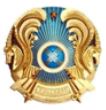 

________________________________________________
________________________________________________
(жоғары оқу орнының толық атауы)
Мемлекеттік аттестаттау және (немесе) Аттестаттау комиссиясының ________ жылғы "______" ___________________ шешімімен (№ ________ хаттама)
________________________________________________
________________________________________________
(тегі, аты, әкесінің аты (ол болған жағдайда))
________________________________________________
 (мамандықтың және (немесе) білім беру бағдарламасының 
________________________________________________
коды және атауы)
_______________________________________мамандығы және (немесе) білім беру бағдарламасы бойынша
________________________________________________
БАКАЛАВРЫ
дәрежесі берілді
Оқыту нысаны____________________________________
(күндізгі немесе сырттай немесе кешкі)
Мемлекеттік аттестаттау және (немесе) Аттестаттау комиссиясының төрағасы ______________________
Ректор                         ______________________
Хатшы                      ______________________
М.О.
_______ жылғы "____" _______      _________________ қ.
ЖБ-Б № 0000001                          
Тіркеу нөмірі ___________
ішкі жағы/внутренняя сторона


 Решением Государственной аттестационной и (или) Аттестационной комиссии 
________________________________________
________________________________________
(полное наименование высшего учебного заведения)
от "____" ___________ ______ года (протокол № _____)
_________________________________________
_________________________________________
(фамилия, имя, отчество (при его наличии))
присуждена степень
БАКАЛАВР
______________________________________
по специальности и (или) образовательной программе ______________________________________
______________________________________
______________________________________
(код и наименование специальности и (или) образовательной программы)
Форма обучения____________________________
(очное или заочное или вечернее)
By the Decision of the State Attestation Commission and (or) Attestation Commission ________________________
___________________________________________
(name of the higher education institution)
_______________________________________was
(graduate’s full name)
awarded the degree of BACHELOR __________________________________________
on the specialty and (or) educational program
________________________________________
_______________________________________
________________________________________
(code and name of the specialty and (or) educational program)
Form of training ________________________________
(full-time or part-time)
Date "____" ______________ ________
ЖБ-Б № 0000001
"___" _____________ ______ г. ____________________


 Решением Государственной аттестационной и (или) Аттестационной комиссии 
________________________________________
________________________________________
(полное наименование высшего учебного заведения)
от "____" ___________ ______ года (протокол № _____)
_________________________________________
_________________________________________
(фамилия, имя, отчество (при его наличии))
присуждена степень
БАКАЛАВР
______________________________________
по специальности и (или) образовательной программе ______________________________________
______________________________________
______________________________________
(код и наименование специальности и (или) образовательной программы)
Форма обучения____________________________
(очное или заочное или вечернее)
By the Decision of the State Attestation Commission and (or) Attestation Commission ________________________
___________________________________________
(name of the higher education institution)
_______________________________________was
(graduate’s full name)
awarded the degree of BACHELOR __________________________________________
on the specialty and (or) educational program
________________________________________
_______________________________________
________________________________________
(code and name of the specialty and (or) educational program)
Form of training ________________________________
(full-time or part-time)
Date "____" ______________ ________
ЖБ-Б № 0000001
"___" _____________ ______ г. ____________________


 Решением Государственной аттестационной и (или) Аттестационной комиссии 
________________________________________
________________________________________
(полное наименование высшего учебного заведения)
от "____" ___________ ______ года (протокол № _____)
_________________________________________
_________________________________________
(фамилия, имя, отчество (при его наличии))
присуждена степень
БАКАЛАВР
______________________________________
по специальности и (или) образовательной программе ______________________________________
______________________________________
______________________________________
(код и наименование специальности и (или) образовательной программы)
Форма обучения____________________________
(очное или заочное или вечернее)
By the Decision of the State Attestation Commission and (or) Attestation Commission ________________________
___________________________________________
(name of the higher education institution)
_______________________________________was
(graduate’s full name)
awarded the degree of BACHELOR __________________________________________
on the specialty and (or) educational program
________________________________________
_______________________________________
________________________________________
(code and name of the specialty and (or) educational program)
Form of training ________________________________
(full-time or part-time)
Date "____" ______________ ________
ЖБ-Б № 0000001
"___" _____________ ______ г. ____________________
Приложение 5
к приказу
Министра образования и науки
Республики Казахстан
от 4 мая 2020 года № 172Приложение 19
к приказу
Министра образования и науки
Республики Казахстан
от 28 января 2015 года № 39Форма

__________________________________________________
__________________________________________________
(жоғары оқу орнының толық атауы)
Мемлекеттік аттестаттау және (немесе) Аттестаттау комиссиясының ________ жылғы "______" ___________________ шешімімен (№ ________ хаттама)
__________________________________________________
__________________________________________________
(тегі, аты, әкесінің аты (ол болған жағдайда))
__________________________________________________
 (мамандықтың және (немесе) білім беру бағдарламасының 
_________________________________________________
коды және атауы)
________________________________________мамандығы және (немесе) білім беру бағдарламасы бойынша
__________________________________________________
БАКАЛАВРЫ
дәрежесі берілді
Оқыту нысаны_______________________________
(күндізгі немесе сырттай немесе кешкі)
Мемлекеттік аттестаттау және (немесе) Аттестаттау комиссиясының төрағасы ___________________________
Ректор                         ___________________________
Хатшы                     
М.О.
_______ жылғы "____" _______      _________________ қ.
ЖБ-Б № 0000001                          
Тіркеу нөмірі ___________
ішкі жағы/внутренняя сторона


 Решением Государственной аттестационной и (или) Аттестационной комиссии 
_________________________________________
_________________________________________
(полное наименование высшего учебного заведения)
от "____" ___________ ______ года
(протокол № _____)
_________________________________________
_________________________________________
(фамилия, имя, отчество (при его наличии))
присуждена степень
БАКАЛАВР
_________________________________________
по специальности и (или) образовательной программе _________________________________________
________________________________________
________________________________________
(код и наименование специальности и (или) образовательной программы)
Форма обучения___________________________
(очное или заочное или вечернее)
By the Decision of the State Attestation Commission and (or) Attestation Commission ______________________
_________________________________________
(name of the higher education institution)
_____________________________________was
(graduate’s full name)
awarded the degree of BACHELOR ________________________________________
on the specialty and (or) educational program_________________
________________________________________
________________________________________
(code and name of the specialty and (or) educational program)
Form of training ____________________________________
(full-time or part-time)
Date "____" ______________ ________
ЖБ-Б № 0000001
"___" _____________ ______ г. _________________


 Решением Государственной аттестационной и (или) Аттестационной комиссии 
_________________________________________
_________________________________________
(полное наименование высшего учебного заведения)
от "____" ___________ ______ года
(протокол № _____)
_________________________________________
_________________________________________
(фамилия, имя, отчество (при его наличии))
присуждена степень
БАКАЛАВР
_________________________________________
по специальности и (или) образовательной программе _________________________________________
________________________________________
________________________________________
(код и наименование специальности и (или) образовательной программы)
Форма обучения___________________________
(очное или заочное или вечернее)
By the Decision of the State Attestation Commission and (or) Attestation Commission ______________________
_________________________________________
(name of the higher education institution)
_____________________________________was
(graduate’s full name)
awarded the degree of BACHELOR ________________________________________
on the specialty and (or) educational program_________________
________________________________________
________________________________________
(code and name of the specialty and (or) educational program)
Form of training ____________________________________
(full-time or part-time)
Date "____" ______________ ________
ЖБ-Б № 0000001
"___" _____________ ______ г. _________________


 Решением Государственной аттестационной и (или) Аттестационной комиссии 
_________________________________________
_________________________________________
(полное наименование высшего учебного заведения)
от "____" ___________ ______ года
(протокол № _____)
_________________________________________
_________________________________________
(фамилия, имя, отчество (при его наличии))
присуждена степень
БАКАЛАВР
_________________________________________
по специальности и (или) образовательной программе _________________________________________
________________________________________
________________________________________
(код и наименование специальности и (или) образовательной программы)
Форма обучения___________________________
(очное или заочное или вечернее)
By the Decision of the State Attestation Commission and (or) Attestation Commission ______________________
_________________________________________
(name of the higher education institution)
_____________________________________was
(graduate’s full name)
awarded the degree of BACHELOR ________________________________________
on the specialty and (or) educational program_________________
________________________________________
________________________________________
(code and name of the specialty and (or) educational program)
Form of training ____________________________________
(full-time or part-time)
Date "____" ______________ ________
ЖБ-Б № 0000001
"___" _____________ ______ г. _________________
Приложение 6
к приказу
Министра образования и науки
Республики Казахстан
от 4 мая 2020 года № 172Приложение 20
к приказу
Министра образования и науки
Республики Казахстан
от 28 января 2015 года № 39Форма

_______________________________________________
_______________________________________________
(жоғары оқу орнының толық атауы)
Мемлекеттік аттестаттау және (немесе) Аттестаттау комиссиясының ________ жылғы "______" ___________________ шешімімен (№ ________ хаттама)
________________________________________________
________________________________________________
(тегі, аты, әкесінің аты (ол болған жағдайда))
________________________________________________
 (мамандықтың және (немесе) білім беру бағдарламасының 
________________________________________________
коды және атауы)
______________________________________мамандығы және (немесе) білім беру бағдарламасы бойынша
________________________________________________
БІЛІКТІЛІГІ берілді
Оқыту нысаны_______________________________
(күндізгі немесе сырттай немесе кешкі)
Мемлекеттік аттестаттау және (немесе) Аттестаттау комиссиясының төрағасы ___________________________
Ректор                         ___________________________
Хатшы                      ___________________________
М.О.
______ жылғы "____" ____________ _______________ қ.
ЖБ № 0000001
Тіркеу нөмірі ___________
Ішкі жағы/внутренняя сторона


 Решением Государственной аттестационной и (или) Аттестационной комиссии 
_________________________________________
__________________________________________
(полное наименование высшего учебного заведения)
от "____" _______ ______ года (протокол № _____)
_________________________________________
__________________________________________
(фамилия, имя, отчество (при его наличии))
присвоена КВАЛИФИКАЦИЯ
_________________________________________
_________________________________________
по специальности и (или) образовательной программе _________________________________________
__________________________________________
___________________________________________
(код и наименование специальности и (или) образовательной программы)
Форма обучения_____________________________
(очное или заочное или вечернее)
By the Decision of the State Attestation Commission and (or) Attestation Commission________________________
____________________________________________
(full name of the higher education institution)
_____________________________________________
(graduate’s full name)
was conferred the qualification ___________________
on the specialty and (or) educational program_________
____________________________________________
____________________________________________
(code and name of the specialty and (or) educational program)
Form of training ___________________________
(full-time or part-time)
Date "____" ______________ _____
ЖБ № 0000001
"___"_____________ ______ г. _______________


 Решением Государственной аттестационной и (или) Аттестационной комиссии 
_________________________________________
__________________________________________
(полное наименование высшего учебного заведения)
от "____" _______ ______ года (протокол № _____)
_________________________________________
__________________________________________
(фамилия, имя, отчество (при его наличии))
присвоена КВАЛИФИКАЦИЯ
_________________________________________
_________________________________________
по специальности и (или) образовательной программе _________________________________________
__________________________________________
___________________________________________
(код и наименование специальности и (или) образовательной программы)
Форма обучения_____________________________
(очное или заочное или вечернее)
By the Decision of the State Attestation Commission and (or) Attestation Commission________________________
____________________________________________
(full name of the higher education institution)
_____________________________________________
(graduate’s full name)
was conferred the qualification ___________________
on the specialty and (or) educational program_________
____________________________________________
____________________________________________
(code and name of the specialty and (or) educational program)
Form of training ___________________________
(full-time or part-time)
Date "____" ______________ _____
ЖБ № 0000001
"___"_____________ ______ г. _______________


 Решением Государственной аттестационной и (или) Аттестационной комиссии 
_________________________________________
__________________________________________
(полное наименование высшего учебного заведения)
от "____" _______ ______ года (протокол № _____)
_________________________________________
__________________________________________
(фамилия, имя, отчество (при его наличии))
присвоена КВАЛИФИКАЦИЯ
_________________________________________
_________________________________________
по специальности и (или) образовательной программе _________________________________________
__________________________________________
___________________________________________
(код и наименование специальности и (или) образовательной программы)
Форма обучения_____________________________
(очное или заочное или вечернее)
By the Decision of the State Attestation Commission and (or) Attestation Commission________________________
____________________________________________
(full name of the higher education institution)
_____________________________________________
(graduate’s full name)
was conferred the qualification ___________________
on the specialty and (or) educational program_________
____________________________________________
____________________________________________
(code and name of the specialty and (or) educational program)
Form of training ___________________________
(full-time or part-time)
Date "____" ______________ _____
ЖБ № 0000001
"___"_____________ ______ г. _______________
Приложение 7
к приказу
Министра образования и науки
Республики Казахстан
от 4 мая 2020 года № 172Приложение 21
к приказу
Министра образования и науки
Республики Казахстан
от 28 января 2015 года № 39 Форма

_______________________________________________
_______________________________________________
(жоғары оқу орнының толық атауы)
Мемлекеттік аттестаттау және (немесе) Аттестаттау комиссиясының ________ жылғы "______" ___________________ шешімімен (№ ________ хаттама)
_______________________________________________
_______________________________________________
(тегі, аты, әкесінің аты (ол болған жағдайда))
_______________________________________________
 (мамандықтың және (немесе) білім беру бағдарламасының 
_______________________________________________
коды және атауы)
_____________________________________мамандығы және (немесе) білім беру бағдарламасы бойынша
_______________________________________________
 БІЛІКТІЛІГІ берілді 
Оқыту нысаны_______________________________
(күндізгі немесе сырттай немесе кешкі)
Мемлекеттік аттестаттау және (немесе) Аттестаттау комиссиясының төрағасы ___________________________
Ректор                         ___________________________
Хатшы                      ___________________________
М.О.
______ жылғы "____" ____________ _______________ қ.
 ЖБ № 0000001 
Тіркеу нөмірі ___________
ішкі жағы/внутренняя сторона


 Решением Государственной аттестационной и (или) Аттестационной комиссии 
_________________________________________
__________________________________________
(полное наименование высшего учебного заведения)
от "____" _________ ______ года (протокол № _____)
________________________________________
_________________________________________
(фамилия, имя, отчество (при его наличии))
 присвоена КВАЛИФИКАЦИЯ 
_________________________________________
_________________________________________
по специальности и (или) образовательной программе __________________________________________
___________________________________________
____________________________________________
 (код и наименование специальности и (или) образовательной программы) 
Форма обучения___________________________
(очное или заочное или вечернее)
By the Decision of the State Attestation Commission and (or) Attestation Commission____________________
________________________________________
(full name of the higher education institution)
_________________________________________
(graduate’s full name)
was conferred the qualification ___________________
_______________________________________
on the specialty and (or) educational program________
______________________________________________
______________________________________________
(code and name of the specialty and (or) educational program)
Form of training ___________________________________
(full-time or part-time)
Date "____" ______________ _____
ЖБ № 0000001
"___"_____________ ______ г. ____________________


 Решением Государственной аттестационной и (или) Аттестационной комиссии 
_________________________________________
__________________________________________
(полное наименование высшего учебного заведения)
от "____" _________ ______ года (протокол № _____)
________________________________________
_________________________________________
(фамилия, имя, отчество (при его наличии))
 присвоена КВАЛИФИКАЦИЯ 
_________________________________________
_________________________________________
по специальности и (или) образовательной программе __________________________________________
___________________________________________
____________________________________________
 (код и наименование специальности и (или) образовательной программы) 
Форма обучения___________________________
(очное или заочное или вечернее)
By the Decision of the State Attestation Commission and (or) Attestation Commission____________________
________________________________________
(full name of the higher education institution)
_________________________________________
(graduate’s full name)
was conferred the qualification ___________________
_______________________________________
on the specialty and (or) educational program________
______________________________________________
______________________________________________
(code and name of the specialty and (or) educational program)
Form of training ___________________________________
(full-time or part-time)
Date "____" ______________ _____
ЖБ № 0000001
"___"_____________ ______ г. ____________________


 Решением Государственной аттестационной и (или) Аттестационной комиссии 
_________________________________________
__________________________________________
(полное наименование высшего учебного заведения)
от "____" _________ ______ года (протокол № _____)
________________________________________
_________________________________________
(фамилия, имя, отчество (при его наличии))
 присвоена КВАЛИФИКАЦИЯ 
_________________________________________
_________________________________________
по специальности и (или) образовательной программе __________________________________________
___________________________________________
____________________________________________
 (код и наименование специальности и (или) образовательной программы) 
Форма обучения___________________________
(очное или заочное или вечернее)
By the Decision of the State Attestation Commission and (or) Attestation Commission____________________
________________________________________
(full name of the higher education institution)
_________________________________________
(graduate’s full name)
was conferred the qualification ___________________
_______________________________________
on the specialty and (or) educational program________
______________________________________________
______________________________________________
(code and name of the specialty and (or) educational program)
Form of training ___________________________________
(full-time or part-time)
Date "____" ______________ _____
ЖБ № 0000001
"___"_____________ ______ г. ____________________
Приложение 8
к приказу
Министра образования и науки
Республики Казахстан
от 4 мая 2020 года № 172Приложение 22
к приказу
Министра образования и науки
Республики Казахстан
от 28 января 2015 года № 39Форма

_______________________________________________
_______________________________________________
(жоғары оқу орнының толық атауы)
Мемлекеттік аттестаттау және (немесе) Аттестаттау комиссиясының ________ жылғы "______" ___________________ шешімімен (№ ________ хаттама)
______________________________________________
_______________________________________________
(тегі, аты, әкесінің аты (ол болған жағдайда))
_______________________________________________
 (мамандықтың және (немесе) білім беру бағдарламасының 
_______________________________________________
коды және атауы)
_____________________________________мамандығы және (немесе) білім беру бағдарламасы бойынша
_______________________________________________
МАГИСТРІ
дәрежесі берілді
 Бағыты _________________________________________ 
(ғылыми-педагогтік және бейіндік)
Мемлекеттік аттестаттау және (немесе) Аттестаттау комиссиясының төрағасы ________________________
Ректор                         _________________________
Хатшы                      ___________________________
М.О.
_______ жылғы "____" _______ ____________ қ.
ЖООК - М № 0000001
Тіркеу нөмірі ___________
ішкі жағы/внутренняя сторона


 Решением Государственной аттестационной и (или) Аттестационной комиссии 
______________________________________________
______________________________________________
(полное наименование высшего учебного заведения)
от "____" __________ _____ года (протокол № _____)
______________________________________________
______________________________________________
(фамилия, имя, отчество (при его наличии))
присуждена степень
МАГИСТР
по специальности и (или) образовательной программе ______________________________________________
 ______________________________________________
 (код и наименование специальности и (или) образовательной 
______________________________________________
программы)
 Направление __________________________________ 
(научно-педагогическое или профильное)
By the Decision of the State Attestation Commission and (or) Attestation Commission ______________________________________________
______________________________________________
(name of the higher education institution)
__________________________________________ was
(graduate’s full name)
awarded the degree of Master on the specialty and (or) educational program______________________________ ______________________________________________
______________________________________________
(code and name of the specialty and (or) educational program)
Type of program_________________________________
(scientific-pedagogical or specialized)
Date "____" ______________ ________
ЖООК - М № 0000001
"___"___________ ______ г. ____________________


 Решением Государственной аттестационной и (или) Аттестационной комиссии 
______________________________________________
______________________________________________
(полное наименование высшего учебного заведения)
от "____" __________ _____ года (протокол № _____)
______________________________________________
______________________________________________
(фамилия, имя, отчество (при его наличии))
присуждена степень
МАГИСТР
по специальности и (или) образовательной программе ______________________________________________
 ______________________________________________
 (код и наименование специальности и (или) образовательной 
______________________________________________
программы)
 Направление __________________________________ 
(научно-педагогическое или профильное)
By the Decision of the State Attestation Commission and (or) Attestation Commission ______________________________________________
______________________________________________
(name of the higher education institution)
__________________________________________ was
(graduate’s full name)
awarded the degree of Master on the specialty and (or) educational program______________________________ ______________________________________________
______________________________________________
(code and name of the specialty and (or) educational program)
Type of program_________________________________
(scientific-pedagogical or specialized)
Date "____" ______________ ________
ЖООК - М № 0000001
"___"___________ ______ г. ____________________


 Решением Государственной аттестационной и (или) Аттестационной комиссии 
______________________________________________
______________________________________________
(полное наименование высшего учебного заведения)
от "____" __________ _____ года (протокол № _____)
______________________________________________
______________________________________________
(фамилия, имя, отчество (при его наличии))
присуждена степень
МАГИСТР
по специальности и (или) образовательной программе ______________________________________________
 ______________________________________________
 (код и наименование специальности и (или) образовательной 
______________________________________________
программы)
 Направление __________________________________ 
(научно-педагогическое или профильное)
By the Decision of the State Attestation Commission and (or) Attestation Commission ______________________________________________
______________________________________________
(name of the higher education institution)
__________________________________________ was
(graduate’s full name)
awarded the degree of Master on the specialty and (or) educational program______________________________ ______________________________________________
______________________________________________
(code and name of the specialty and (or) educational program)
Type of program_________________________________
(scientific-pedagogical or specialized)
Date "____" ______________ ________
ЖООК - М № 0000001
"___"___________ ______ г. ____________________
Приложение 9
к приказу
Министра образования и науки
Республики Казахстан
от 4 мая 2020 года № 172Приложение 23
к приказу
Министра образования и науки
Республики Казахстан
от 28 января 2015 года № 39Форма_________________________________________
_________________________________________
(жоғары оқу орнының толық атауы)
 Мемлекеттік аттестаттау және (немесе) Аттестаттау комиссиясының _______ жылғы "___" ___________ шешімімен (№ ____ хаттама) 
_________________________________________
_________________________________________
(тегі, аты, әкесінің аты (болған жағдайда))
Іскерлік әкімшілік жүргізу
ДОКТОРЫ
дәрежесіберілді
Диссертациялық кеңестің
төрағасы __________________
Ғылыми хатшы __________________
ішкі жағы/внутренняя сторона

 Решением Государственной аттестационной и (или) Аттестационной комиссии 
___________________________________________
___________________________________________
(полное наименование высшего учебного заведения)
от "_____" _________ ________ года (протокол № ______)
___________________________________________
___________________________________________
(фамилия, имя, отчество (при его наличии))
присуждена степень
ДОКТОР
делового администрирования
By the Decision of the State Attestation Commission and (or) Attestation Commission ___________________________________________
___________________________________________
(full name of higher education institution)
___________________________________________
___________________________________________
(graduate’s full name)
was awarded the degree of Doctor on Business Administration
Date "____" ____________________ _______
ЖООК-Д № 0000001
"_____" __________ ______ г. ____________________


 Решением Государственной аттестационной и (или) Аттестационной комиссии 
___________________________________________
___________________________________________
(полное наименование высшего учебного заведения)
от "_____" _________ ________ года (протокол № ______)
___________________________________________
___________________________________________
(фамилия, имя, отчество (при его наличии))
присуждена степень
ДОКТОР
делового администрирования
By the Decision of the State Attestation Commission and (or) Attestation Commission ___________________________________________
___________________________________________
(full name of higher education institution)
___________________________________________
___________________________________________
(graduate’s full name)
was awarded the degree of Doctor on Business Administration
Date "____" ____________________ _______
ЖООК-Д № 0000001
"_____" __________ ______ г. ____________________


 Решением Государственной аттестационной и (или) Аттестационной комиссии 
___________________________________________
___________________________________________
(полное наименование высшего учебного заведения)
от "_____" _________ ________ года (протокол № ______)
___________________________________________
___________________________________________
(фамилия, имя, отчество (при его наличии))
присуждена степень
ДОКТОР
делового администрирования
By the Decision of the State Attestation Commission and (or) Attestation Commission ___________________________________________
___________________________________________
(full name of higher education institution)
___________________________________________
___________________________________________
(graduate’s full name)
was awarded the degree of Doctor on Business Administration
Date "____" ____________________ _______
ЖООК-Д № 0000001
"_____" __________ ______ г. ____________________
Приложение 10
к приказу
Министра образования и науки
Республики Казахстан
от 4 мая 2020 года № 172Приложение 27
к приказу
Министра образования и науки
Республики Казахстан
от 28 января 2015 года № 39ФормаД
И
П
Л
О
М
С
Ы
З
Ж
А
Р
А
М
С
Ы
З1. Тегі___________________________________________________
2. Аты, әкесінің аты (болған жағдайда)_______________________
________________________________________________________
3. Туған күні _____________________________________________
4. Білімі туралы алдыңғы құжат ____________________________
(құжат түрі, нөмірі, берілген күні)
_______________________________________________________
5. Түсу сынақтары _______________________________________
(құжат түрі, нөмірі, берілген күні)
______________________________________________________
6. Түсті ________________________________________________
(ЖОО, түскен жылы)
7. Бітірді ______________________________________________
(ЖОО, бітірген жылы)
8. Жалпы игерілген академиялық кредиттердің саны - ECTS____
9. Оқудың орташа өлшемді бағасы (GPA)____________________
 10. Кәсіптік практика 
11. Қорытынды аттестаттау

12. ______________________________________ орындау және қорғау
(диплом жобасын (жұмысын) немесе диссертацияны)


_________________
(жоғары
______________
 оқу 
_______________
орнының атауы)
_____________
______________
(қала)
ДИПЛОМҒА ҚОСЫМША
(транскрипт)
№____________
______________
(берілген күні)
_____________
(тіркеу нөмірі)
 Ректор 
Факультет деканы
 Хатшы 
М.О.
Д
И
П
Л
О
М
С
Ы
З
Ж
А
Р
А
М
С
Ы
ЗД
И
П
Л
О
М
С
Ы
З
Ж
А
Р
А
М
С
Ы
З№Пән кодыПән атауыАкадемиялық кредиттердің саны - ECTSБағаБағаБағаД
И
П
Л
О
М
С
Ы
З
Ж
А
Р
А
М
С
Ы
ЗД
И
П
Л
О
М
С
Ы
З
Ж
А
Р
А
М
С
Ы
З№Пән кодыПән атауыАкадемиялық кредиттердің саны - ECTSәріптікбалдықдәстүрліД
И
П
Л
О
М
С
Ы
З
Ж
А
Р
А
М
С
Ы
ЗД
И
П
Л
О
М
С
Ы
З
Ж
А
Р
А
М
С
Ы
З1234567Д
И
П
Л
О
М
С
Ы
З
Ж
А
Р
А
М
С
Ы
ЗД
И
П
Л
О
М
С
Ы
З
Ж
А
Р
А
М
С
Ы
ЗД
И
П
Л
О
М
С
Ы
З
Ж
А
Р
А
М
С
Ы
ЗБ
Е
З
Д
И
П
Л
О
М
А
Н
Е
Д
Е
Й
С
Т
В
И
Т
Е
Л
Ь
Н
О1.Фамилия ____________________________________________
2.Имя, отчество (при его наличии)__________________________
____________________________________________________
3.Дата рождения _______________________________________
4.Предыдущий документ об образовании_____________________
(вид, номер документа, дата выдачи)
________________________________________________________
5.Вступительные испытания_________________________________
(вид, номер документа, дата выдачи)
________________________________________________________
6.Поступил (-а)_____________________________________________
(вуз, год поступления)
7.Окончил (-а)______________________________________________
(вуз, год окончания)
8.Общее число освоенных академических кредитов - ECTS _________
9.Средневзвешенная оценка (GРA) обучения_____________________
10.Профессиональная практика
11.Итоговая аттестация

12. Выполнение и защита _____________________________________
(дипломного проекта (работы) или диссертации)


____________
 (наименование 
_______________
высшего
_______________
учебного заведения)
_________________
(город)
 ПРИЛОЖЕНИЕ К ДИПЛОМУ 
(транскрипт)
№__________ _____________
(дата выдачи) ______________ (регистрационный номер)
Ректор
Декан факультета
Секретарь
М.П.
Б
Е
З
Д
И
П
Л
О
М
А
Н
Е
Д
Е
Й
С
Т
В
И
Т
Е
Л
Ь
Н
ОБ
Е
З
Д
И
П
Л
О
М
А
Н
Е
Д
Е
Й
С
Т
В
И
Т
Е
Л
Ь
Н
О №  Код 
дисциплиныНаименование дисциплинКоличество академических кредитов - ECTSОценкаОценкаОценкаБ
Е
З
Д
И
П
Л
О
М
А
Н
Е
Д
Е
Й
С
Т
В
И
Т
Е
Л
Ь
Н
ОБ
Е
З
Д
И
П
Л
О
М
А
Н
Е
Д
Е
Й
С
Т
В
И
Т
Е
Л
Ь
Н
О №  Код 
дисциплиныНаименование дисциплинКоличество академических кредитов - ECTSбуквеннаяв баллахтрадиционнаяБ
Е
З
Д
И
П
Л
О
М
А
Н
Е
Д
Е
Й
С
Т
В
И
Т
Е
Л
Ь
Н
ОБ
Е
З
Д
И
П
Л
О
М
А
Н
Е
Д
Е
Й
С
Т
В
И
Т
Е
Л
Ь
Н
О1234567Б
Е
З
Д
И
П
Л
О
М
А
Н
Е
Д
Е
Й
С
Т
В
И
Т
Е
Л
Ь
Н
ОБ
Е
З
Д
И
П
Л
О
М
А
Н
Е
Д
Е
Й
С
Т
В
И
Т
Е
Л
Ь
Н
ОБ
Е
З
Д
И
П
Л
О
М
А
Н
Е
Д
Е
Й
С
Т
В
И
Т
Е
Л
Ь
Н
ОN
O
T
V
A
L
I
D
W
I
T
H
O
U
T
D
I
P
L
O
M
A1. Last Name _____________________________________________
2. First Name, Patronymic (if any) _____________________________
_________________________________________________________
3. Date of birth_____________________________________________
4. Previous educational background ____________________________
(type, number of document, date of issue)
__________________________________________________________
__________________________________________________________
5. Entrance Examinations______________________________________
(type, number of document, date of issue)
___________________________________________________________
6. Enrolled_ _________________________________________________
(higher education institution, year of enrollment)
7. Graduated _________________________________________________
(higher education institution, graduation year)
8. Total number of academic credits earned, ECTS_____________________
9.Grade point average (GPA) ______________________________________
10. Professional internship
11. Final attestation

 12. Writing and defense______________________________________________ 
(of diploma project (work) or dissertation )


______________
 (name of 
_________________
 higher education 
_________________
institution)
______________
______________
(City)
SUPPLEMENT
 TO DIPLOMA 
(Transcript)
№____________ ______________
(date of issue) _________________ (registration number)
Rector
Dean of the Faculty
Secretary
Stamp
N
O
T
V
A
L
I
D
W
I
T
H
O
U
T
D
I
P
L
O
M
AN
O
T
V
A
L
I
D
W
I
T
H
O
U
T
D
I
P
L
O
 M 
A№Code of disciplines Name 
 of disciplines Number of academic credits - ECTSGradeGradeGradeN
O
T
V
A
L
I
D
W
I
T
H
O
U
T
D
I
P
L
O
M
AN
O
T
V
A
L
I
D
W
I
T
H
O
U
T
D
I
P
L
O
 M 
A№Code of disciplines Name 
 of disciplines Number of academic credits - ECTSletter equivalencenumeric equivalencetraditional equivalenceN
O
T
V
A
L
I
D
W
I
T
H
O
U
T
D
I
P
L
O
M
AN
O
T
V
A
L
I
D
W
I
T
H
O
U
T
D
I
P
L
O
 M 
A1234567N
O
T
V
A
L
I
D
W
I
T
H
O
U
T
D
I
P
L
O
M
AN
O
T
V
A
L
I
D
W
I
T
H
O
U
T
D
I
P
L
O
 M 
AN
O
T
V
A
L
I
D
W
I
T
H
O
U
T
D
I
P
L
O
M
AПриложение 11
к приказу
Министра образования и науки
Республики Казахстан
от 4 мая 2020 года № 172Приложение 28
к приказу
Министра образования и науки
Республики Казахстан
от 28 января 2015 года № 39ФормаЖООК-М № _______________
магистр дипломына КУӘЛІК
Осы куәлік ___________________________________
(мамандықтың және (немесе) білім беру бағдарламасының
_________________________________________________
коды және атауы)
_____________________________________________
мамандығы және (немесе) білім беру бағдарламасы бойынша бейіндік магистратураны бітірген
__________________________________________
(тегі, аты, әкесінің аты (болған жағдайда))
Ол ______ жылғы "___" ___________бастап ____ жылғы "___"______________аралығында ___________________
_________________________________________________
(жоғары оқу орнының толық атауы)
_________________________________________________
_________________________________ мамандығы және (немесе) білім беру бағдарламасы бойынша педагогикалық бейіні пәндерінің циклын төмендегі академиялық көрсеткіштермен меңгерді:
және практикадан өтті:

Осы куәлік ғылыми және педагогикалық қызметпен айналысуға құқық береді.
Ректор _________________________
Декан __________________________
Хатшы _________________________
М.О.
"______" ____________________ ______ ж.
ЖООК-М № _______________
магистр дипломына КУӘЛІК
Осы куәлік ___________________________________
(мамандықтың және (немесе) білім беру бағдарламасының
_________________________________________________
коды және атауы)
_____________________________________________
мамандығы және (немесе) білім беру бағдарламасы бойынша бейіндік магистратураны бітірген
__________________________________________
(тегі, аты, әкесінің аты (болған жағдайда))
Ол ______ жылғы "___" ___________бастап ____ жылғы "___"______________аралығында ___________________
_________________________________________________
(жоғары оқу орнының толық атауы)
_________________________________________________
_________________________________ мамандығы және (немесе) білім беру бағдарламасы бойынша педагогикалық бейіні пәндерінің циклын төмендегі академиялық көрсеткіштермен меңгерді:
және практикадан өтті:

Осы куәлік ғылыми және педагогикалық қызметпен айналысуға құқық береді.
Ректор _________________________
Декан __________________________
Хатшы _________________________
М.О.
"______" ____________________ ______ ж.
ЖООК-М № _______________
магистр дипломына КУӘЛІК
Осы куәлік ___________________________________
(мамандықтың және (немесе) білім беру бағдарламасының
_________________________________________________
коды және атауы)
_____________________________________________
мамандығы және (немесе) білім беру бағдарламасы бойынша бейіндік магистратураны бітірген
__________________________________________
(тегі, аты, әкесінің аты (болған жағдайда))
Ол ______ жылғы "___" ___________бастап ____ жылғы "___"______________аралығында ___________________
_________________________________________________
(жоғары оқу орнының толық атауы)
_________________________________________________
_________________________________ мамандығы және (немесе) білім беру бағдарламасы бойынша педагогикалық бейіні пәндерінің циклын төмендегі академиялық көрсеткіштермен меңгерді:
және практикадан өтті:

Осы куәлік ғылыми және педагогикалық қызметпен айналысуға құқық береді.
Ректор _________________________
Декан __________________________
Хатшы _________________________
М.О.
"______" ____________________ ______ ж.
СВИДЕТЕЛЬСТВО
к диплому магистра ЖООК-М № __________
Настоящее свидетельство выдано ___________________________________________
(фамилия, имя, отчество (при его наличии))
____________________________________________
окончившему (-ей) профильную магистратуру по специальности и (или) образовательной программе ____________________________________________
____________________________________________
(код и наименование специальности и (или) образовательной программы)
в том, что он (-а) освоил (-а) цикл дисциплин педагогического профиля в период с
"___" ____________________ года по "___" _________ года.
____________________________________________
____________________________________________
(полное наименование высшего учебного заведения)
по специальности и (или) образовательной программе __________________________________
____________________________________________
со следующими академическими показателями:
и прошел (-а) практику:

Данное свидетельство дает право на занятие научной и педагогической деятельностью.
Ректор ________________________
Декан _________________________
Секретарь _____________________
М.П.
"____"_______________ ____ г.
Приложение 12
к приказу
Министра образования и науки
Республики Казахстан
от 4 мая 2020 года № 172Приложение 29
к приказу
Министра образования и науки
Республики Казахстан
от 28 января 2015 года № 39ФормаКазакстан Республикасы
Білім жәңе ғылым министрлігі
Білім және ғылым саласында сапаны
қамтамасыз ету комитетінің шешімімен
___________________________________
___________________________________
___________________________________
___________________________________
мамандығы бойынша 
ҚАУЫМДАСТЫРЫЛҒАН
ПРОФЕССОР (ДОЦЕНТ)
ғылыми атағы берілді. 
Төраға
ДЦ №                 Нұр-Сұлтан қаласыРешением
Комитета по обеспечению качества в сфере образования и науки Министерства
образования и науки
Республики Казахстан
_________________________________
_________________________________
_________________________________
присвоено ученое звание
АССОЦИИРОВАННОГО
ПРОФЕССОРА (ДОЦЕНТА)
по специальности _________________
__________________________________
         By the decision of the Committee for quality assurance in Education and Science 
under the Ministry of Education and Science
 of the Republic of Kazakhstan 
 Title of ASSOCIATE PROFESSOR 
in _______________________________
          conferred on
__________________________________Решением
Комитета по обеспечению качества в сфере образования и науки Министерства
образования и науки
Республики Казахстан
_________________________________
_________________________________
_________________________________
присвоено ученое звание
АССОЦИИРОВАННОГО
ПРОФЕССОРА (ДОЦЕНТА)
по специальности _________________
__________________________________
         By the decision of the Committee for quality assurance in Education and Science 
under the Ministry of Education and Science
 of the Republic of Kazakhstan 
 Title of ASSOCIATE PROFESSOR 
in _______________________________
          conferred on
__________________________________Решением
Комитета по обеспечению качества в сфере образования и науки Министерства
образования и науки
Республики Казахстан
_________________________________
_________________________________
_________________________________
присвоено ученое звание
АССОЦИИРОВАННОГО
ПРОФЕССОРА (ДОЦЕНТА)
по специальности _________________
__________________________________
         By the decision of the Committee for quality assurance in Education and Science 
under the Ministry of Education and Science
 of the Republic of Kazakhstan 
 Title of ASSOCIATE PROFESSOR 
in _______________________________
          conferred on
__________________________________Приложение 13
к приказу
Министра образования и науки
Республики Казахстан
от 4 мая 2020 года № 172Приложение 30
к приказу
Министра образования и науки
Республики Казахстан
от 28 января 2015 года № 39ФормаКазакстан Республикасы
Білім жәңе ғылым министрлігі
Білім және ғылым саласында сапаны қамтамасыз ету комитетінің шешімімен
__________________________________
__________________________________
__________________________________
__________________________________
мамандығы бойынша
ПРОФЕССОР
ғылыми атагы берілді
Төраға
ПР №               Нұр-Сұлтан қаласыРешением
 Комитета по обеспечению качества 
 в сфере образования и науки 
Министерства образования и науки
Республики Казахстан
_________________________________
_________________________________
_________________________________
присвоено ученое звание
ПРОФЕССОРА
по специальности
_________________________________
 By the decision of the Committee for quality assurance in Education and Science 
under the Ministry of Education and Science
 of the Republic of Kazakhstan 
Title of FULL
PROFESSOR
in ______________________________
    is conferred on specialty
_________________________________Решением
 Комитета по обеспечению качества 
 в сфере образования и науки 
Министерства образования и науки
Республики Казахстан
_________________________________
_________________________________
_________________________________
присвоено ученое звание
ПРОФЕССОРА
по специальности
_________________________________
 By the decision of the Committee for quality assurance in Education and Science 
under the Ministry of Education and Science
 of the Republic of Kazakhstan 
Title of FULL
PROFESSOR
in ______________________________
    is conferred on specialty
_________________________________Решением
 Комитета по обеспечению качества 
 в сфере образования и науки 
Министерства образования и науки
Республики Казахстан
_________________________________
_________________________________
_________________________________
присвоено ученое звание
ПРОФЕССОРА
по специальности
_________________________________
 By the decision of the Committee for quality assurance in Education and Science 
under the Ministry of Education and Science
 of the Republic of Kazakhstan 
Title of FULL
PROFESSOR
in ______________________________
    is conferred on specialty
_________________________________Приложение 14
к приказу
Министра образования и науки
Республики Казахстан
от 4 мая 2020 года № 172Приложение 33
к приказу
Министра образования и науки
Республики Казахстан
от 28 января 2015 года № 39Форма Қазақстан Республикасы 
 Білім және ғылым министрлігі 
 Білім және ғылым саласында сапаны қамтамасыз ету комитетінің шешімімен 
_________________________________
_________________________________
_________________________________
_________________________________
_________________________________
ФИЛОСОФИЯ ДОКТОРЫ (PhD)
дәрежесі берілді
 Төраға 
ҒД №            Нұр-Сұлтан қаласы Решением 
Комитета по обеспечению качества
 в сфере образования и науки 
Министерства образования и науки
Республики Казахстан
 присуждена степень 
__________________________________
__________________________________
ДОКТОРА ФИЛОСОФИИ (PhD)
By the decision of the Committee for quality assurance in Education and Science
under the Ministry of Education and Science
of the Republic of Kazakhstan in _______________________________
    DOCTOR of PHYLOSOPHY (PhD) 
     degree is conferred on
__________________________________ Решением 
Комитета по обеспечению качества
 в сфере образования и науки 
Министерства образования и науки
Республики Казахстан
 присуждена степень 
__________________________________
__________________________________
ДОКТОРА ФИЛОСОФИИ (PhD)
By the decision of the Committee for quality assurance in Education and Science
under the Ministry of Education and Science
of the Republic of Kazakhstan in _______________________________
    DOCTOR of PHYLOSOPHY (PhD) 
     degree is conferred on
__________________________________ Решением 
Комитета по обеспечению качества
 в сфере образования и науки 
Министерства образования и науки
Республики Казахстан
 присуждена степень 
__________________________________
__________________________________
ДОКТОРА ФИЛОСОФИИ (PhD)
By the decision of the Committee for quality assurance in Education and Science
under the Ministry of Education and Science
of the Republic of Kazakhstan in _______________________________
    DOCTOR of PHYLOSOPHY (PhD) 
     degree is conferred on
__________________________________Приложение 15
к приказу
Министра образования и науки
Республики Казахстан
от 4 мая 2020 года № 172Приложение 34
к приказу
Министра образования и науки
Республики Казахстан
от 28 января 2015 года № 39ФормаҚазақстан Республикасы
Білім және ғылым министрлігі
 Білім және ғылым саласында сапаны 
қамтамасыз ету комитетінің шешімімен
__________________________________
__________________________________
__________________________________
__________________________________
__________________________________
БЕЙІНІ БОЙЫНША ДОКТОРЫ
 дәрежесі берілді 
Төраға
ҒД №               Нұр-Сұлтан қаласыРешением
Комитета по обеспечению качества
в сфере образования и науки
Министерства образования и науки
Республики Казахстан
присуждена степень
_________________________________
_________________________________
ДОКТОРА ПО ПРОФИЛЮ
By the decision of the Committee for quality assurance in Education and Science
under the Ministry of Education and Science
of the Republic of Kazakhstan in
in ______________________________
   DOCTOR OF PROFILE degree is
         conferred on
_________________________________Решением
Комитета по обеспечению качества
в сфере образования и науки
Министерства образования и науки
Республики Казахстан
присуждена степень
_________________________________
_________________________________
ДОКТОРА ПО ПРОФИЛЮ
By the decision of the Committee for quality assurance in Education and Science
under the Ministry of Education and Science
of the Republic of Kazakhstan in
in ______________________________
   DOCTOR OF PROFILE degree is
         conferred on
_________________________________Решением
Комитета по обеспечению качества
в сфере образования и науки
Министерства образования и науки
Республики Казахстан
присуждена степень
_________________________________
_________________________________
ДОКТОРА ПО ПРОФИЛЮ
By the decision of the Committee for quality assurance in Education and Science
under the Ministry of Education and Science
of the Republic of Kazakhstan in
in ______________________________
   DOCTOR OF PROFILE degree is
         conferred on
_________________________________Приложение 16
к приказу
Министра образования и науки
Республики Казахстан
от 4 мая 2020 года № 172Приложение 35
к приказу
Министра образования и науки
Республики Казахстан
от 28 января 2015 года № 39Приложение 1
к Правилам выдачи документов
об образовании
государственного образцаФорма___________________________________
___________________________________
(наименование учебного заведения)
от _________________________________
(Ф.И.О. (при наличии) полностью и ИИН)
____________________________________
______________________ (год окончания)
____________________________________
____________________________________
наименование и адрес учебного
заведения, в случае измененияПриложение 2
к Правилам выдачи документов
об образовании
государственного образца Стандарт государственная услуга
"Выдача дубликатов документов об основном среднем, общем среднем образовании" Стандарт государственная услуга
"Выдача дубликатов документов об основном среднем, общем среднем образовании" Стандарт государственная услуга
"Выдача дубликатов документов об основном среднем, общем среднем образовании" Стандарт государственная услуга
"Выдача дубликатов документов об основном среднем, общем среднем образовании" Стандарт государственная услуга
"Выдача дубликатов документов об основном среднем, общем среднем образовании"1Наименование услугодателяОрганизации основного среднего и общего среднего образованияОрганизации основного среднего и общего среднего образованияОрганизации основного среднего и общего среднего образования2 Способы предоставления государственной услуги Прием заявления и выдача результата оказания государственной услуги осуществляются через:
1) канцелярию организации основного среднего и общего среднего образования;
2) Некоммерческое акционерное общество "Государственная корпорация "Правительство для граждан" (далее - Государственная корпорация);
3) веб-портал "электронного правительства" www.egov.kz (далее – портал).Прием заявления и выдача результата оказания государственной услуги осуществляются через:
1) канцелярию организации основного среднего и общего среднего образования;
2) Некоммерческое акционерное общество "Государственная корпорация "Правительство для граждан" (далее - Государственная корпорация);
3) веб-портал "электронного правительства" www.egov.kz (далее – портал).Прием заявления и выдача результата оказания государственной услуги осуществляются через:
1) канцелярию организации основного среднего и общего среднего образования;
2) Некоммерческое акционерное общество "Государственная корпорация "Правительство для граждан" (далее - Государственная корпорация);
3) веб-портал "электронного правительства" www.egov.kz (далее – портал).3Срок оказания государственной услуги 1) с момента сдачи услугополучателем документов в Государственную корпорацию или организацию основного среднего и общего среднего образования или на портал – 15 рабочих дней. 
2) максимально допустимое время ожидания для сдачи документов Государственной корпорации – 15 минут;
3) максимально допустимое время обслуживания в Государственной корпорации – 15 минут. 1) с момента сдачи услугополучателем документов в Государственную корпорацию или организацию основного среднего и общего среднего образования или на портал – 15 рабочих дней. 
2) максимально допустимое время ожидания для сдачи документов Государственной корпорации – 15 минут;
3) максимально допустимое время обслуживания в Государственной корпорации – 15 минут. 1) с момента сдачи услугополучателем документов в Государственную корпорацию или организацию основного среднего и общего среднего образования или на портал – 15 рабочих дней. 
2) максимально допустимое время ожидания для сдачи документов Государственной корпорации – 15 минут;
3) максимально допустимое время обслуживания в Государственной корпорации – 15 минут.4Форма оказанияЭлектронная (частично автоматизированная) и (или) бумажнаяЭлектронная (частично автоматизированная) и (или) бумажнаяЭлектронная (частично автоматизированная) и (или) бумажная5Результат оказания государственной услуги Дубликат документов об основном среднем, общем среднем образовании либо мотивированный ответ об отказе. 
Форма предоставления результата оказания государственной услуги: бумажная.
В Государственной корпорации выдача готовых документов осуществляется при предъявлении документа, удостоверяющего личность (либо его представителя по нотариально заверенной доверенности).
При обращении через портал результат оказания государственной услуги получают по адресу указанному в запросе.
Государственная корпорация обеспечивает хранение документов, в течение 1 (одного) месяца, после чего передает их услугодателю для дальнейшего хранения.
При обращении услугополучателя по истечении 1 (одного) месяца, по запросу Государственной корпорации услугодатель в течение 1 (одного) рабочего дня направляет готовые документы в Государственную корпорацию для выдачи услугополучателю. Дубликат документов об основном среднем, общем среднем образовании либо мотивированный ответ об отказе. 
Форма предоставления результата оказания государственной услуги: бумажная.
В Государственной корпорации выдача готовых документов осуществляется при предъявлении документа, удостоверяющего личность (либо его представителя по нотариально заверенной доверенности).
При обращении через портал результат оказания государственной услуги получают по адресу указанному в запросе.
Государственная корпорация обеспечивает хранение документов, в течение 1 (одного) месяца, после чего передает их услугодателю для дальнейшего хранения.
При обращении услугополучателя по истечении 1 (одного) месяца, по запросу Государственной корпорации услугодатель в течение 1 (одного) рабочего дня направляет готовые документы в Государственную корпорацию для выдачи услугополучателю. Дубликат документов об основном среднем, общем среднем образовании либо мотивированный ответ об отказе. 
Форма предоставления результата оказания государственной услуги: бумажная.
В Государственной корпорации выдача готовых документов осуществляется при предъявлении документа, удостоверяющего личность (либо его представителя по нотариально заверенной доверенности).
При обращении через портал результат оказания государственной услуги получают по адресу указанному в запросе.
Государственная корпорация обеспечивает хранение документов, в течение 1 (одного) месяца, после чего передает их услугодателю для дальнейшего хранения.
При обращении услугополучателя по истечении 1 (одного) месяца, по запросу Государственной корпорации услугодатель в течение 1 (одного) рабочего дня направляет готовые документы в Государственную корпорацию для выдачи услугополучателю.6Размер оплаты, взимаемой с услугополучателя  при оказании государственной услуги, и способы ее взимания в случаях, предусмотренных законодательством Республики КазахстанГосударственная услуга оказывается на бесплатной основе физическим лицам.Государственная услуга оказывается на бесплатной основе физическим лицам.Государственная услуга оказывается на бесплатной основе физическим лицам.7График работы1) канцелярии услугодателя: с понедельника по пятницу включительно, с 9.00 до 18.30 часов, с перерывом на обед с 13.00 часов до 14.30 часов, кроме выходных и праздничных дней, согласно трудовому законодательству Республики Казахстан;
Прием заявления и выдача результата оказания государственной услуги осуществляется с 9.00 часов до 17.30 часов с перерывом на обед с 13.00 часов до 14.30 часов. Государственная услуга оказывается в порядке очереди, без предварительной записи и ускоренного обслуживания.
2) Государственной корпорации: с понедельника по субботу включительно в соответствии с установленным графиком работы с 9.00 до 20.00 часов без перерыва на обед, за исключением воскресенья и праздничных дней, согласно трудовому законодательству.
3) портала - круглосуточно, за исключением технических перерывов в связи с проведением ремонтных работ (при обращении услугополучателя после окончания рабочего времени, в выходные и праздничные дни согласно Трудовому кодексу Республики Казахстан от 23 ноября 2015 года, прием заявлений и выдача результата оказания государственной услуги осуществляется следующим рабочим днем).
Адреса мест оказания государственной услуги размещены на:
1) интернет-ресурсе Министерства: www.edu.gov.kz;
2) интернет-ресурсе Государственной корпорации: www.gov4c.kz;
3) портале: www.egov.kz.1) канцелярии услугодателя: с понедельника по пятницу включительно, с 9.00 до 18.30 часов, с перерывом на обед с 13.00 часов до 14.30 часов, кроме выходных и праздничных дней, согласно трудовому законодательству Республики Казахстан;
Прием заявления и выдача результата оказания государственной услуги осуществляется с 9.00 часов до 17.30 часов с перерывом на обед с 13.00 часов до 14.30 часов. Государственная услуга оказывается в порядке очереди, без предварительной записи и ускоренного обслуживания.
2) Государственной корпорации: с понедельника по субботу включительно в соответствии с установленным графиком работы с 9.00 до 20.00 часов без перерыва на обед, за исключением воскресенья и праздничных дней, согласно трудовому законодательству.
3) портала - круглосуточно, за исключением технических перерывов в связи с проведением ремонтных работ (при обращении услугополучателя после окончания рабочего времени, в выходные и праздничные дни согласно Трудовому кодексу Республики Казахстан от 23 ноября 2015 года, прием заявлений и выдача результата оказания государственной услуги осуществляется следующим рабочим днем).
Адреса мест оказания государственной услуги размещены на:
1) интернет-ресурсе Министерства: www.edu.gov.kz;
2) интернет-ресурсе Государственной корпорации: www.gov4c.kz;
3) портале: www.egov.kz.1) канцелярии услугодателя: с понедельника по пятницу включительно, с 9.00 до 18.30 часов, с перерывом на обед с 13.00 часов до 14.30 часов, кроме выходных и праздничных дней, согласно трудовому законодательству Республики Казахстан;
Прием заявления и выдача результата оказания государственной услуги осуществляется с 9.00 часов до 17.30 часов с перерывом на обед с 13.00 часов до 14.30 часов. Государственная услуга оказывается в порядке очереди, без предварительной записи и ускоренного обслуживания.
2) Государственной корпорации: с понедельника по субботу включительно в соответствии с установленным графиком работы с 9.00 до 20.00 часов без перерыва на обед, за исключением воскресенья и праздничных дней, согласно трудовому законодательству.
3) портала - круглосуточно, за исключением технических перерывов в связи с проведением ремонтных работ (при обращении услугополучателя после окончания рабочего времени, в выходные и праздничные дни согласно Трудовому кодексу Республики Казахстан от 23 ноября 2015 года, прием заявлений и выдача результата оказания государственной услуги осуществляется следующим рабочим днем).
Адреса мест оказания государственной услуги размещены на:
1) интернет-ресурсе Министерства: www.edu.gov.kz;
2) интернет-ресурсе Государственной корпорации: www.gov4c.kz;
3) портале: www.egov.kz.8Перечень документов необходимых для оказания государственной услугипри обращении в канцелярию услугодателя или Государственную корпорацию:
1) заявление обучавшегося или родителя (законного представителя) несовершеннолетнего ребенка, утерявшего или испортившего документ, на имя руководителя организации основного среднего и общего среднего образования согласно приложению 1 к настоящим Правилам; 
2) свидетельство о рождении или удостоверение личности (паспорт) обучавшегося (требуется для идентификации личности);
3) при изменении фамилии (имя, отчество (при его наличии) и (или) порче документа об образовании прилагается оригинал документа об образовании. 
Сведения о документах, удостоверяющих личность, работник Государственной корпорации получает из соответствующих государственных информационных систем через шлюз "электронного правительства" и направляет услугодателю.
на портал:
заявление в форме электронного документа на имя руководителя организации основного среднего и общего среднего образования согласно приложению 1 к настоящим Правилам, удостоверенного электронной цифровой подписью услугополучателя или удостоверенным одноразовым паролем, в случае регистрации и подключения абонентского номера услугополучателя, предоставленного оператором сотовой связи, к учетной записи портала.при обращении в канцелярию услугодателя или Государственную корпорацию:
1) заявление обучавшегося или родителя (законного представителя) несовершеннолетнего ребенка, утерявшего или испортившего документ, на имя руководителя организации основного среднего и общего среднего образования согласно приложению 1 к настоящим Правилам; 
2) свидетельство о рождении или удостоверение личности (паспорт) обучавшегося (требуется для идентификации личности);
3) при изменении фамилии (имя, отчество (при его наличии) и (или) порче документа об образовании прилагается оригинал документа об образовании. 
Сведения о документах, удостоверяющих личность, работник Государственной корпорации получает из соответствующих государственных информационных систем через шлюз "электронного правительства" и направляет услугодателю.
на портал:
заявление в форме электронного документа на имя руководителя организации основного среднего и общего среднего образования согласно приложению 1 к настоящим Правилам, удостоверенного электронной цифровой подписью услугополучателя или удостоверенным одноразовым паролем, в случае регистрации и подключения абонентского номера услугополучателя, предоставленного оператором сотовой связи, к учетной записи портала.при обращении в канцелярию услугодателя или Государственную корпорацию:
1) заявление обучавшегося или родителя (законного представителя) несовершеннолетнего ребенка, утерявшего или испортившего документ, на имя руководителя организации основного среднего и общего среднего образования согласно приложению 1 к настоящим Правилам; 
2) свидетельство о рождении или удостоверение личности (паспорт) обучавшегося (требуется для идентификации личности);
3) при изменении фамилии (имя, отчество (при его наличии) и (или) порче документа об образовании прилагается оригинал документа об образовании. 
Сведения о документах, удостоверяющих личность, работник Государственной корпорации получает из соответствующих государственных информационных систем через шлюз "электронного правительства" и направляет услугодателю.
на портал:
заявление в форме электронного документа на имя руководителя организации основного среднего и общего среднего образования согласно приложению 1 к настоящим Правилам, удостоверенного электронной цифровой подписью услугополучателя или удостоверенным одноразовым паролем, в случае регистрации и подключения абонентского номера услугополучателя, предоставленного оператором сотовой связи, к учетной записи портала.9Основания для отказа в оказании государственной услуги, установленные законодательством Республики КазахстанВ случае представления услугополучателем неполного пакета документов и (или) документов с истекшим сроком действия, работник Государственной корпорации или организации основного среднего и общего среднего образования отказывает в приеме заявления и выдает расписку об отказе в приеме документов по форме, согласно приложению 4 к настоящим Правилам.В случае представления услугополучателем неполного пакета документов и (или) документов с истекшим сроком действия, работник Государственной корпорации или организации основного среднего и общего среднего образования отказывает в приеме заявления и выдает расписку об отказе в приеме документов по форме, согласно приложению 4 к настоящим Правилам.В случае представления услугополучателем неполного пакета документов и (или) документов с истекшим сроком действия, работник Государственной корпорации или организации основного среднего и общего среднего образования отказывает в приеме заявления и выдает расписку об отказе в приеме документов по форме, согласно приложению 4 к настоящим Правилам.10 Иные требования с учетом особенностей оказания государственной услуги, в том числе оказываемой в электронной форме Услугополучателям, имеющим полную или частичную утрату способности или возможности осуществлять самообслуживание, самостоятельно передвигаться, ориентироваться, прием документов для оказания государственной услуги производится работником Государственной корпорации с выездом по месту их жительства при обращении услугополучателя через Единый контакт-центр 1414, 8 800 080 7777.
Услуополучатель имеет возможность получения государственной услуги в электронной форме через портал при условии наличия ЭЦП.
Информацию о порядке и статусе оказания государственной услуги услугополучатель получает посредством Единого контакт-центра: 1414, 8 800 080 7777.
Контактные телефоны справочных служб услугодателя размещены на интернет-ресурсе Министерства: www.edu.gov.kz и Единого контакт-центра: www.egov.kz.Услугополучателям, имеющим полную или частичную утрату способности или возможности осуществлять самообслуживание, самостоятельно передвигаться, ориентироваться, прием документов для оказания государственной услуги производится работником Государственной корпорации с выездом по месту их жительства при обращении услугополучателя через Единый контакт-центр 1414, 8 800 080 7777.
Услуополучатель имеет возможность получения государственной услуги в электронной форме через портал при условии наличия ЭЦП.
Информацию о порядке и статусе оказания государственной услуги услугополучатель получает посредством Единого контакт-центра: 1414, 8 800 080 7777.
Контактные телефоны справочных служб услугодателя размещены на интернет-ресурсе Министерства: www.edu.gov.kz и Единого контакт-центра: www.egov.kz.Услугополучателям, имеющим полную или частичную утрату способности или возможности осуществлять самообслуживание, самостоятельно передвигаться, ориентироваться, прием документов для оказания государственной услуги производится работником Государственной корпорации с выездом по месту их жительства при обращении услугополучателя через Единый контакт-центр 1414, 8 800 080 7777.
Услуополучатель имеет возможность получения государственной услуги в электронной форме через портал при условии наличия ЭЦП.
Информацию о порядке и статусе оказания государственной услуги услугополучатель получает посредством Единого контакт-центра: 1414, 8 800 080 7777.
Контактные телефоны справочных служб услугодателя размещены на интернет-ресурсе Министерства: www.edu.gov.kz и Единого контакт-центра: www.egov.kz.Приложение 3
к Правилам выдачи документов
об образовании
государственного образцаФормаПриложение 4
к Правилам выдачи документов
об образовании
государственного образцаФорма
Ф. И. О. (при его наличии),
либо наименование организации
услугополучателя)
____________________________
(адрес услугополучателя)Приложение 5
к Правилам выдачи документов
об образовании
государственного образца ФормаФ.И.О. (при его наличии)
___________________________________
руководителя организации полностью))
от ________________________________
___________________________________
___________________________________
Ф.И.О. (при его наличии) полностью))
___________________________________
(наименование учебного
заведения, год окончания)
по специальности __________________
(наименование специальности)
___________________________________
наименование и адрес учебного
заведения, в случае измененияПриложение 6
к Правилам выдачи документов
об образовании
государственного образца  Стандарт государственной услуги
"Выдача дубликатов документов о техническом и профессиональном образовании" Стандарт государственной услуги
"Выдача дубликатов документов о техническом и профессиональном образовании" Стандарт государственной услуги
"Выдача дубликатов документов о техническом и профессиональном образовании" Стандарт государственной услуги
"Выдача дубликатов документов о техническом и профессиональном образовании" Стандарт государственной услуги
"Выдача дубликатов документов о техническом и профессиональном образовании"1 Наименование услугодателя Организации технического и профессионального образованияОрганизации технического и профессионального образованияОрганизации технического и профессионального образования2 Способы предоставления государственной услуги 1) канцелярия организаций технического и профессионального образования;
2) Некоммерческое акционерное общество "Государственная корпорация "Правительство для граждан" (далее - Государственная корпорация);
3) веб-портал "электронного правительства" www.egov.kz (далее – портал).1) канцелярия организаций технического и профессионального образования;
2) Некоммерческое акционерное общество "Государственная корпорация "Правительство для граждан" (далее - Государственная корпорация);
3) веб-портал "электронного правительства" www.egov.kz (далее – портал).1) канцелярия организаций технического и профессионального образования;
2) Некоммерческое акционерное общество "Государственная корпорация "Правительство для граждан" (далее - Государственная корпорация);
3) веб-портал "электронного правительства" www.egov.kz (далее – портал).3Срок оказания государственной услуги1) с момента сдачи услугополучателем документов в Государственную корпорацию или организацию технического и профессионального образования или на портал – 15 (пятнадцать) рабочих дней.
2) максимально допустимое время ожидания для сдачи документов Государственной корпорации – 15 минут;
3) максимально допустимое время обслуживания в Государственной корпорации – 15 минут.1) с момента сдачи услугополучателем документов в Государственную корпорацию или организацию технического и профессионального образования или на портал – 15 (пятнадцать) рабочих дней.
2) максимально допустимое время ожидания для сдачи документов Государственной корпорации – 15 минут;
3) максимально допустимое время обслуживания в Государственной корпорации – 15 минут.1) с момента сдачи услугополучателем документов в Государственную корпорацию или организацию технического и профессионального образования или на портал – 15 (пятнадцать) рабочих дней.
2) максимально допустимое время ожидания для сдачи документов Государственной корпорации – 15 минут;
3) максимально допустимое время обслуживания в Государственной корпорации – 15 минут.4Форма оказанияэлектронная (частично автоматизированная) и (или) бумажная.электронная (частично автоматизированная) и (или) бумажная.электронная (частично автоматизированная) и (или) бумажная.5Результат оказания государственной услуги Дубликат документов о техническом и профессиональном образовании или мотивированный ответ об отказе. 
Форма предоставления результата оказания государственной услуги: бумажная.
В Государственной корпорации выдача готовых документов осуществляется при предъявлении документа, удостоверяющего личность (либо его представителя по нотариально заверенной доверенности).
При обращении через портал результат оказания государственной услуги получают по адресу указанному в запросе.
Государственная корпорация обеспечивает хранение документов, в течение 1 (одного) месяца, после чего передает их услугодателю для дальнейшего хранения.
При обращении услугополучателя по истечении 1 (одного) месяца, по запросу Государственной корпорации услугодатель в течение 1 (одного) рабочего дня направляет готовые документы в Государственную корпорацию для выдачи услугополучателю. Дубликат документов о техническом и профессиональном образовании или мотивированный ответ об отказе. 
Форма предоставления результата оказания государственной услуги: бумажная.
В Государственной корпорации выдача готовых документов осуществляется при предъявлении документа, удостоверяющего личность (либо его представителя по нотариально заверенной доверенности).
При обращении через портал результат оказания государственной услуги получают по адресу указанному в запросе.
Государственная корпорация обеспечивает хранение документов, в течение 1 (одного) месяца, после чего передает их услугодателю для дальнейшего хранения.
При обращении услугополучателя по истечении 1 (одного) месяца, по запросу Государственной корпорации услугодатель в течение 1 (одного) рабочего дня направляет готовые документы в Государственную корпорацию для выдачи услугополучателю. Дубликат документов о техническом и профессиональном образовании или мотивированный ответ об отказе. 
Форма предоставления результата оказания государственной услуги: бумажная.
В Государственной корпорации выдача готовых документов осуществляется при предъявлении документа, удостоверяющего личность (либо его представителя по нотариально заверенной доверенности).
При обращении через портал результат оказания государственной услуги получают по адресу указанному в запросе.
Государственная корпорация обеспечивает хранение документов, в течение 1 (одного) месяца, после чего передает их услугодателю для дальнейшего хранения.
При обращении услугополучателя по истечении 1 (одного) месяца, по запросу Государственной корпорации услугодатель в течение 1 (одного) рабочего дня направляет готовые документы в Государственную корпорацию для выдачи услугополучателю.6Размер оплаты, взимаемой с услугополучателя  при оказании государственной услуги, и способы ее взимания в случаях, предусмотренных законодательством Республики КазахстанГосударственная услуга оказывается на бесплатной основе физическим лицам.Государственная услуга оказывается на бесплатной основе физическим лицам.Государственная услуга оказывается на бесплатной основе физическим лицам.7График работы1) канцелярии услугодателя: с понедельника по пятницу включительно, с 9.00 до 18.30 часов, с перерывом на обед с 13.00 часов до 14.30 часов, кроме выходных и праздничных дней, согласно трудовому законодательству Республики Казахстан.
Прием заявления и выдача результата оказания государственной услуги осуществляется с 9.00 часов до 17.30 часов с перерывом на обед с 13.00 часов до 14.30 часов. Государственная услуга оказывается в порядке очереди, без предварительной записи и ускоренного обслуживания;
2) Государственной корпорации: с понедельника по субботу включительно в соответствии с установленным графиком работы с 9.00 до 20.00 часов без перерыва на обед, за исключением воскресенья и праздничных дней, согласно трудовому законодательству;
3) портала - круглосуточно, за исключением технических перерывов в связи с проведением ремонтных работ (при обращении услугополучателя после окончания рабочего времени, в выходные и праздничные дни согласно Трудовому кодексу Республики Казахстан от 23 ноября 2015 года, прием заявлений и выдача результата оказания государственной услуги осуществляется следующим рабочим днем).
Прием документов осуществляется по выбору услугополучателя в порядке "электронной очереди", либо путем бронирования электронной очереди посредством веб-портала "электронного правительства" без ускоренного обслуживания;
Адреса мест оказания государственной услуги размещены на:
1) интернет-ресурсе Министерства: www.edu.gov.kz;
2) интернет-ресурсе Государственной корпорации: www.gov4c.kz;
3) портале: www.egov.kz.1) канцелярии услугодателя: с понедельника по пятницу включительно, с 9.00 до 18.30 часов, с перерывом на обед с 13.00 часов до 14.30 часов, кроме выходных и праздничных дней, согласно трудовому законодательству Республики Казахстан.
Прием заявления и выдача результата оказания государственной услуги осуществляется с 9.00 часов до 17.30 часов с перерывом на обед с 13.00 часов до 14.30 часов. Государственная услуга оказывается в порядке очереди, без предварительной записи и ускоренного обслуживания;
2) Государственной корпорации: с понедельника по субботу включительно в соответствии с установленным графиком работы с 9.00 до 20.00 часов без перерыва на обед, за исключением воскресенья и праздничных дней, согласно трудовому законодательству;
3) портала - круглосуточно, за исключением технических перерывов в связи с проведением ремонтных работ (при обращении услугополучателя после окончания рабочего времени, в выходные и праздничные дни согласно Трудовому кодексу Республики Казахстан от 23 ноября 2015 года, прием заявлений и выдача результата оказания государственной услуги осуществляется следующим рабочим днем).
Прием документов осуществляется по выбору услугополучателя в порядке "электронной очереди", либо путем бронирования электронной очереди посредством веб-портала "электронного правительства" без ускоренного обслуживания;
Адреса мест оказания государственной услуги размещены на:
1) интернет-ресурсе Министерства: www.edu.gov.kz;
2) интернет-ресурсе Государственной корпорации: www.gov4c.kz;
3) портале: www.egov.kz.1) канцелярии услугодателя: с понедельника по пятницу включительно, с 9.00 до 18.30 часов, с перерывом на обед с 13.00 часов до 14.30 часов, кроме выходных и праздничных дней, согласно трудовому законодательству Республики Казахстан.
Прием заявления и выдача результата оказания государственной услуги осуществляется с 9.00 часов до 17.30 часов с перерывом на обед с 13.00 часов до 14.30 часов. Государственная услуга оказывается в порядке очереди, без предварительной записи и ускоренного обслуживания;
2) Государственной корпорации: с понедельника по субботу включительно в соответствии с установленным графиком работы с 9.00 до 20.00 часов без перерыва на обед, за исключением воскресенья и праздничных дней, согласно трудовому законодательству;
3) портала - круглосуточно, за исключением технических перерывов в связи с проведением ремонтных работ (при обращении услугополучателя после окончания рабочего времени, в выходные и праздничные дни согласно Трудовому кодексу Республики Казахстан от 23 ноября 2015 года, прием заявлений и выдача результата оказания государственной услуги осуществляется следующим рабочим днем).
Прием документов осуществляется по выбору услугополучателя в порядке "электронной очереди", либо путем бронирования электронной очереди посредством веб-портала "электронного правительства" без ускоренного обслуживания;
Адреса мест оказания государственной услуги размещены на:
1) интернет-ресурсе Министерства: www.edu.gov.kz;
2) интернет-ресурсе Государственной корпорации: www.gov4c.kz;
3) портале: www.egov.kz.8Перечень документовпри обращении в канцелярию услугодателю или Государственную корпорацию:
1) заявление обучавшегося или родителя (законного представителя) несовершеннолетнего ребенка, утерявшего или испортившего документ, на имя руководителя организации основного среднего и общего среднего образования согласно приложению 5 к настоящим Правилам; 
2) свидетельство о рождении или удостоверение личности (паспорт) обучавшегося (требуется для идентификации личности);
3) при изменении фамилии (имя, отчество (при его наличии) и (или) порче документа об образовании прилагается оригинал документа об образовании. 
Сведения о документах, удостоверяющих личность, работник Государственной корпорации получает из соответствующих государственных информационных систем через шлюз "электронного правительства" и направляет услугодателю.
на портал:
заявление в форме электронного документа на имя руководителя организации технического и профессионального образования согласно приложению 5 к настоящим Правилам, удостоверенного электронной цифровой подписью услугополучателя или удостоверенным одноразовым паролем, в случае регистрации и подключения абонентского номера услугополучателя, предоставленного оператором сотовой связи, к учетной записи портала.при обращении в канцелярию услугодателю или Государственную корпорацию:
1) заявление обучавшегося или родителя (законного представителя) несовершеннолетнего ребенка, утерявшего или испортившего документ, на имя руководителя организации основного среднего и общего среднего образования согласно приложению 5 к настоящим Правилам; 
2) свидетельство о рождении или удостоверение личности (паспорт) обучавшегося (требуется для идентификации личности);
3) при изменении фамилии (имя, отчество (при его наличии) и (или) порче документа об образовании прилагается оригинал документа об образовании. 
Сведения о документах, удостоверяющих личность, работник Государственной корпорации получает из соответствующих государственных информационных систем через шлюз "электронного правительства" и направляет услугодателю.
на портал:
заявление в форме электронного документа на имя руководителя организации технического и профессионального образования согласно приложению 5 к настоящим Правилам, удостоверенного электронной цифровой подписью услугополучателя или удостоверенным одноразовым паролем, в случае регистрации и подключения абонентского номера услугополучателя, предоставленного оператором сотовой связи, к учетной записи портала.при обращении в канцелярию услугодателю или Государственную корпорацию:
1) заявление обучавшегося или родителя (законного представителя) несовершеннолетнего ребенка, утерявшего или испортившего документ, на имя руководителя организации основного среднего и общего среднего образования согласно приложению 5 к настоящим Правилам; 
2) свидетельство о рождении или удостоверение личности (паспорт) обучавшегося (требуется для идентификации личности);
3) при изменении фамилии (имя, отчество (при его наличии) и (или) порче документа об образовании прилагается оригинал документа об образовании. 
Сведения о документах, удостоверяющих личность, работник Государственной корпорации получает из соответствующих государственных информационных систем через шлюз "электронного правительства" и направляет услугодателю.
на портал:
заявление в форме электронного документа на имя руководителя организации технического и профессионального образования согласно приложению 5 к настоящим Правилам, удостоверенного электронной цифровой подписью услугополучателя или удостоверенным одноразовым паролем, в случае регистрации и подключения абонентского номера услугополучателя, предоставленного оператором сотовой связи, к учетной записи портала.9Основания для отказа в оказании государственной услуги, установленные законодательством Республики КазахстанВ случае представления услугополучателем неполного пакета документов согласно перечню, предусмотренному пунктом 8 настоящего стандарта государственной услуги и (или) документов с истекшим сроком действия, работник Государственной корпорации отказывает в приеме заявления и выдает расписку об отказе в приеме документов по форме согласно приложению 4 к настоящим правилам.В случае представления услугополучателем неполного пакета документов согласно перечню, предусмотренному пунктом 8 настоящего стандарта государственной услуги и (или) документов с истекшим сроком действия, работник Государственной корпорации отказывает в приеме заявления и выдает расписку об отказе в приеме документов по форме согласно приложению 4 к настоящим правилам.В случае представления услугополучателем неполного пакета документов согласно перечню, предусмотренному пунктом 8 настоящего стандарта государственной услуги и (или) документов с истекшим сроком действия, работник Государственной корпорации отказывает в приеме заявления и выдает расписку об отказе в приеме документов по форме согласно приложению 4 к настоящим правилам.10 Иные требования с учетом особенностей оказания государственной услуги, в том числе оказываемой в электронной форме Услугополучателям, имеющим полную или частичную утрату способности или возможности осуществлять самообслуживание, самостоятельно передвигаться, ориентироваться, прием документов для оказания государственной услуги производится работником Государственной корпорации с выездом по месту их жительства при обращении услугополучателя через Единый контакт-центр 1414, 8 800 080 7777.
Услуополучатель имеет возможность получения государственной услуги в электронной форме через портал при условии наличия ЭЦП.
Информацию о порядке и статусе оказания государственной услуги услугополучатель получает посредством Единого контакт-центра: 1414, 8 800 080 7777.
Контактные телефоны справочных служб услугодателя размещены на интернет-ресурсе Министерства: www.edu.gov.kz и Единого контакт-центра: www.egov.kz.Услугополучателям, имеющим полную или частичную утрату способности или возможности осуществлять самообслуживание, самостоятельно передвигаться, ориентироваться, прием документов для оказания государственной услуги производится работником Государственной корпорации с выездом по месту их жительства при обращении услугополучателя через Единый контакт-центр 1414, 8 800 080 7777.
Услуополучатель имеет возможность получения государственной услуги в электронной форме через портал при условии наличия ЭЦП.
Информацию о порядке и статусе оказания государственной услуги услугополучатель получает посредством Единого контакт-центра: 1414, 8 800 080 7777.
Контактные телефоны справочных служб услугодателя размещены на интернет-ресурсе Министерства: www.edu.gov.kz и Единого контакт-центра: www.egov.kz.Услугополучателям, имеющим полную или частичную утрату способности или возможности осуществлять самообслуживание, самостоятельно передвигаться, ориентироваться, прием документов для оказания государственной услуги производится работником Государственной корпорации с выездом по месту их жительства при обращении услугополучателя через Единый контакт-центр 1414, 8 800 080 7777.
Услуополучатель имеет возможность получения государственной услуги в электронной форме через портал при условии наличия ЭЦП.
Информацию о порядке и статусе оказания государственной услуги услугополучатель получает посредством Единого контакт-центра: 1414, 8 800 080 7777.
Контактные телефоны справочных служб услугодателя размещены на интернет-ресурсе Министерства: www.edu.gov.kz и Единого контакт-центра: www.egov.kz.Приложение 7
к Правилам выдачи документов
об образовании
государственного образцаПриложение 7
к Правилам выдачи документов
об образовании
государственного образцаПриложение 7
к Правилам выдачи документов
об образовании
государственного образца____________________________________
_____________________________________
/фамилия имя, отчество (при его наличии
руководитель высшего учебного заведения
 (далее - вуз) полностью/
от_______________________________________________
/фамилия, имя, отчество (при его наличии) полностью/
_________________________________________________
_________________________________________________
/фамилия, имя, отчество (при его наличии)
на английском языке полностью/
_________________________________________________
/при изменении фамилии, имени, отчества (при его наличии)/
_________________________________________________
/контактные данные услугополучателя/
_________________________________________________
/год окончания вуза/
_________________________________________________
по специальности (образовательной программы)/
__________________________________________________
/наименование специальности (образовательной программы)/
__________________________________________________
__________________________________________________
/наименование и адрес вуза, в случае изменения/
______________________________________________________________________________________
_____________________________________
/фамилия имя, отчество (при его наличии
руководитель высшего учебного заведения
 (далее - вуз) полностью/
от_______________________________________________
/фамилия, имя, отчество (при его наличии) полностью/
_________________________________________________
_________________________________________________
/фамилия, имя, отчество (при его наличии)
на английском языке полностью/
_________________________________________________
/при изменении фамилии, имени, отчества (при его наличии)/
_________________________________________________
/контактные данные услугополучателя/
_________________________________________________
/год окончания вуза/
_________________________________________________
по специальности (образовательной программы)/
__________________________________________________
/наименование специальности (образовательной программы)/
__________________________________________________
__________________________________________________
/наименование и адрес вуза, в случае изменения/
______________________________________________________________________________________
_____________________________________
/фамилия имя, отчество (при его наличии
руководитель высшего учебного заведения
 (далее - вуз) полностью/
от_______________________________________________
/фамилия, имя, отчество (при его наличии) полностью/
_________________________________________________
_________________________________________________
/фамилия, имя, отчество (при его наличии)
на английском языке полностью/
_________________________________________________
/при изменении фамилии, имени, отчества (при его наличии)/
_________________________________________________
/контактные данные услугополучателя/
_________________________________________________
/год окончания вуза/
_________________________________________________
по специальности (образовательной программы)/
__________________________________________________
/наименование специальности (образовательной программы)/
__________________________________________________
__________________________________________________
/наименование и адрес вуза, в случае изменения/
__________________________________________________ФормаФормаФормаПриложение 8
к Правилам выдачи
документов об образовании
государственного образцаСтандарт государственной услуги "Выдача дубликатов документов о высшем и послевузовском образовании"Стандарт государственной услуги "Выдача дубликатов документов о высшем и послевузовском образовании"Стандарт государственной услуги "Выдача дубликатов документов о высшем и послевузовском образовании"Стандарт государственной услуги "Выдача дубликатов документов о высшем и послевузовском образовании"Стандарт государственной услуги "Выдача дубликатов документов о высшем и послевузовском образовании"1 Наименование услугодателя Высшие учебные заведенияВысшие учебные заведенияВысшие учебные заведения2 Способы предоставления государственной услуги Прием заявления и выдача результата оказания государственной услуги осуществляется через:
1) некоммерческое акционерное общество "Государственная корпорация "Правительство для граждан" (далее - Государственная корпорация);
2) веб-портал "электронного правительства" www.egov.kz (далее – портал).Прием заявления и выдача результата оказания государственной услуги осуществляется через:
1) некоммерческое акционерное общество "Государственная корпорация "Правительство для граждан" (далее - Государственная корпорация);
2) веб-портал "электронного правительства" www.egov.kz (далее – портал).Прием заявления и выдача результата оказания государственной услуги осуществляется через:
1) некоммерческое акционерное общество "Государственная корпорация "Правительство для граждан" (далее - Государственная корпорация);
2) веб-портал "электронного правительства" www.egov.kz (далее – портал).3Срок оказания государственной услуги 1) с момента сдачи услугополучателем документов в Государственную корпорацию или на портал – 15 (пятнадцать) рабочих дней. 
2) максимально допустимое время ожидания для сдачи документов в Государственной корпорации-15 (пятнадцать) минут;
3) максимально допустимое время обслуживания в Государственной корпорации - 15 (пятнадцать) минут. 1) с момента сдачи услугополучателем документов в Государственную корпорацию или на портал – 15 (пятнадцать) рабочих дней. 
2) максимально допустимое время ожидания для сдачи документов в Государственной корпорации-15 (пятнадцать) минут;
3) максимально допустимое время обслуживания в Государственной корпорации - 15 (пятнадцать) минут. 1) с момента сдачи услугополучателем документов в Государственную корпорацию или на портал – 15 (пятнадцать) рабочих дней. 
2) максимально допустимое время ожидания для сдачи документов в Государственной корпорации-15 (пятнадцать) минут;
3) максимально допустимое время обслуживания в Государственной корпорации - 15 (пятнадцать) минут.4Форма оказания государственной услугиЭлектронная (частично автоматизированная) и (или) бумажная.Электронная (частично автоматизированная) и (или) бумажная.Электронная (частично автоматизированная) и (или) бумажная.5Результат оказания государственной услуги Дубликат документа о высшем и послевузовском образовании либо мотивированный ответ об отказе. 
Форма предоставления результата оказания государственной услуги: бумажная.
В Государственной корпорации выдача готовых документов осуществляется при предъявлении документа, удостоверяющего личность (либо его представителя по нотариально заверенной доверенности).
При обращении через портал результат оказания государственной услуги получают по адресу указанному в запросе.
Государственная корпорация обеспечивает хранение документов, в течение 1 (одного) месяца, после чего передает их услугодателю для дальнейшего хранения.
При обращении услугополучателя по истечении 1 (одного) месяца, по запросу Государственной корпорации услугодатель в течение 1 (одного) рабочего дня направляет готовые документы в Государственную корпорацию для выдачи услугополучателю. Дубликат документа о высшем и послевузовском образовании либо мотивированный ответ об отказе. 
Форма предоставления результата оказания государственной услуги: бумажная.
В Государственной корпорации выдача готовых документов осуществляется при предъявлении документа, удостоверяющего личность (либо его представителя по нотариально заверенной доверенности).
При обращении через портал результат оказания государственной услуги получают по адресу указанному в запросе.
Государственная корпорация обеспечивает хранение документов, в течение 1 (одного) месяца, после чего передает их услугодателю для дальнейшего хранения.
При обращении услугополучателя по истечении 1 (одного) месяца, по запросу Государственной корпорации услугодатель в течение 1 (одного) рабочего дня направляет готовые документы в Государственную корпорацию для выдачи услугополучателю. Дубликат документа о высшем и послевузовском образовании либо мотивированный ответ об отказе. 
Форма предоставления результата оказания государственной услуги: бумажная.
В Государственной корпорации выдача готовых документов осуществляется при предъявлении документа, удостоверяющего личность (либо его представителя по нотариально заверенной доверенности).
При обращении через портал результат оказания государственной услуги получают по адресу указанному в запросе.
Государственная корпорация обеспечивает хранение документов, в течение 1 (одного) месяца, после чего передает их услугодателю для дальнейшего хранения.
При обращении услугополучателя по истечении 1 (одного) месяца, по запросу Государственной корпорации услугодатель в течение 1 (одного) рабочего дня направляет готовые документы в Государственную корпорацию для выдачи услугополучателю.6Размер оплаты, взимаемой с услугополучателя при оказании государственной услуги, и способы ее взимания в случаях, предусмотренных законодательством Республики Казахстан Бесплатно  Бесплатно  Бесплатно 7График работы 1) услугодателя - с понедельника по пятницу включительно, за исключением выходных и праздничных дней, согласно Трудовому кодексу Республики Казахстан от 23 ноября 2015 года, в соответствии с установленным графиком работы услугодателя с 9.00 до 18.00 часов, с перерывом на обед с 13.00 до 14.00 часов;
2) Государственной корпорации – с понедельника по субботу включительно, в соответствии с установленным графиком работы с 9.00 до 20.00 часов без перерыва на обед, за исключением воскресенья и праздничных дней, согласно Трудовому кодексу Республики Казахстан от 23 ноября 2015 года.
Прием документов осуществляется по выбору услугополучателя в порядке "электронной очереди", либо путем бронирования электронной очереди посредством веб-портала "электронного правительства" без ускоренного обслуживания;
3) портала - круглосуточно, за исключением технических перерывов в связи с проведением ремонтных работ (при обращении услугополучателя после окончания рабочего времени, в выходные и праздничные дни согласно Трудовому кодексу Республики Казахстан от 23 ноября 2015 года, прием заявлений и выдача результата оказания государственной услуги осуществляется следующим рабочим днем).
Адреса мест оказания государственной услуги размещены на:
1) интернет-ресурсе Министерства: www.edu.gov.kz;
2) интернет-ресурсе Государственной корпорации: www.gov4c.kz;
3) портале: www.egov.kz. 1) услугодателя - с понедельника по пятницу включительно, за исключением выходных и праздничных дней, согласно Трудовому кодексу Республики Казахстан от 23 ноября 2015 года, в соответствии с установленным графиком работы услугодателя с 9.00 до 18.00 часов, с перерывом на обед с 13.00 до 14.00 часов;
2) Государственной корпорации – с понедельника по субботу включительно, в соответствии с установленным графиком работы с 9.00 до 20.00 часов без перерыва на обед, за исключением воскресенья и праздничных дней, согласно Трудовому кодексу Республики Казахстан от 23 ноября 2015 года.
Прием документов осуществляется по выбору услугополучателя в порядке "электронной очереди", либо путем бронирования электронной очереди посредством веб-портала "электронного правительства" без ускоренного обслуживания;
3) портала - круглосуточно, за исключением технических перерывов в связи с проведением ремонтных работ (при обращении услугополучателя после окончания рабочего времени, в выходные и праздничные дни согласно Трудовому кодексу Республики Казахстан от 23 ноября 2015 года, прием заявлений и выдача результата оказания государственной услуги осуществляется следующим рабочим днем).
Адреса мест оказания государственной услуги размещены на:
1) интернет-ресурсе Министерства: www.edu.gov.kz;
2) интернет-ресурсе Государственной корпорации: www.gov4c.kz;
3) портале: www.egov.kz. 1) услугодателя - с понедельника по пятницу включительно, за исключением выходных и праздничных дней, согласно Трудовому кодексу Республики Казахстан от 23 ноября 2015 года, в соответствии с установленным графиком работы услугодателя с 9.00 до 18.00 часов, с перерывом на обед с 13.00 до 14.00 часов;
2) Государственной корпорации – с понедельника по субботу включительно, в соответствии с установленным графиком работы с 9.00 до 20.00 часов без перерыва на обед, за исключением воскресенья и праздничных дней, согласно Трудовому кодексу Республики Казахстан от 23 ноября 2015 года.
Прием документов осуществляется по выбору услугополучателя в порядке "электронной очереди", либо путем бронирования электронной очереди посредством веб-портала "электронного правительства" без ускоренного обслуживания;
3) портала - круглосуточно, за исключением технических перерывов в связи с проведением ремонтных работ (при обращении услугополучателя после окончания рабочего времени, в выходные и праздничные дни согласно Трудовому кодексу Республики Казахстан от 23 ноября 2015 года, прием заявлений и выдача результата оказания государственной услуги осуществляется следующим рабочим днем).
Адреса мест оказания государственной услуги размещены на:
1) интернет-ресурсе Министерства: www.edu.gov.kz;
2) интернет-ресурсе Государственной корпорации: www.gov4c.kz;
3) портале: www.egov.kz.8Перечень документов необходимых для оказания государственной услугив Государственную корпорацию:
1) заявление услугополучателя или его представителя (нотариально удостоверенная доверенность от услугополучателя) на имя руководителя высшего учебного заведения по форме согласно приложению 7 к Правилам;
2) документ, удостоверяющий личность услугополучателя (требуется для идентификации личности);
3) при изменении фамилии (имя, отчество (при его наличии) и (или) порче документа об образовании прилагается оригинал документа об образовании. 
Сведения о документах, удостоверяющих личность, работник Государственной корпорации получает из соответствующих государственных информационных систем через шлюз "электронного правительства" и направляет услугодателю.
При приеме документов через Государственную корпорацию услугополучателю выдается расписка о приеме соответствующих документов.
В Государственной корпорации выдача готовых документов осуществляется на основании расписки о приеме соответствующих документов, при предъявлении документа, удостоверяющего личность (либо его представителя по нотариально удостоверенной доверенности).
на портал:
заявление в форме электронного документа на имя руководителя высшего учебного заведения согласно приложению 7 к Правилам, удостоверенного электронной цифровой подписью услугополучателя или удостоверенным одноразовым паролем, в случае регистрации и подключения абонентского номера услугополучателя, предоставленного оператором сотовой связи, к учетной записи портала.в Государственную корпорацию:
1) заявление услугополучателя или его представителя (нотариально удостоверенная доверенность от услугополучателя) на имя руководителя высшего учебного заведения по форме согласно приложению 7 к Правилам;
2) документ, удостоверяющий личность услугополучателя (требуется для идентификации личности);
3) при изменении фамилии (имя, отчество (при его наличии) и (или) порче документа об образовании прилагается оригинал документа об образовании. 
Сведения о документах, удостоверяющих личность, работник Государственной корпорации получает из соответствующих государственных информационных систем через шлюз "электронного правительства" и направляет услугодателю.
При приеме документов через Государственную корпорацию услугополучателю выдается расписка о приеме соответствующих документов.
В Государственной корпорации выдача готовых документов осуществляется на основании расписки о приеме соответствующих документов, при предъявлении документа, удостоверяющего личность (либо его представителя по нотариально удостоверенной доверенности).
на портал:
заявление в форме электронного документа на имя руководителя высшего учебного заведения согласно приложению 7 к Правилам, удостоверенного электронной цифровой подписью услугополучателя или удостоверенным одноразовым паролем, в случае регистрации и подключения абонентского номера услугополучателя, предоставленного оператором сотовой связи, к учетной записи портала.в Государственную корпорацию:
1) заявление услугополучателя или его представителя (нотариально удостоверенная доверенность от услугополучателя) на имя руководителя высшего учебного заведения по форме согласно приложению 7 к Правилам;
2) документ, удостоверяющий личность услугополучателя (требуется для идентификации личности);
3) при изменении фамилии (имя, отчество (при его наличии) и (или) порче документа об образовании прилагается оригинал документа об образовании. 
Сведения о документах, удостоверяющих личность, работник Государственной корпорации получает из соответствующих государственных информационных систем через шлюз "электронного правительства" и направляет услугодателю.
При приеме документов через Государственную корпорацию услугополучателю выдается расписка о приеме соответствующих документов.
В Государственной корпорации выдача готовых документов осуществляется на основании расписки о приеме соответствующих документов, при предъявлении документа, удостоверяющего личность (либо его представителя по нотариально удостоверенной доверенности).
на портал:
заявление в форме электронного документа на имя руководителя высшего учебного заведения согласно приложению 7 к Правилам, удостоверенного электронной цифровой подписью услугополучателя или удостоверенным одноразовым паролем, в случае регистрации и подключения абонентского номера услугополучателя, предоставленного оператором сотовой связи, к учетной записи портала.9Основания для отказа в оказании государственной услуги, установленные законодательством Республики КазахстанВ случае представления услугополучателем неполного пакета документов и (или) документов с истекшим сроком действия, работник Государственной корпорации отказывает в приеме заявления и выдает расписку об отказе в приеме документов по форме, согласно приложению 4 к настоящим Правилам.В случае представления услугополучателем неполного пакета документов и (или) документов с истекшим сроком действия, работник Государственной корпорации отказывает в приеме заявления и выдает расписку об отказе в приеме документов по форме, согласно приложению 4 к настоящим Правилам.В случае представления услугополучателем неполного пакета документов и (или) документов с истекшим сроком действия, работник Государственной корпорации отказывает в приеме заявления и выдает расписку об отказе в приеме документов по форме, согласно приложению 4 к настоящим Правилам.10Иные требования с учетом особенностей оказания государственной услуги, в том числе оказываемой в электронной форме и через Государственную корпорацию Услугополучателям, имеющим полную или частичную утрату способности или возможности осуществлять самообслуживание, самостоятельно передвигаться, ориентироваться, прием документов для оказания государственной услуги производится работником Государственной корпорации с выездом по месту их жительства при обращении услугополучателя через Единый контакт-центр 1414, 8 800 080 7777. 
Услуополучатель имеет возможность получения государственной услуги в электронной форме через портал при условии наличия ЭЦП.
Информацию о порядке и статусе оказания государственной услуги услугополучатель получает посредством Единого контакт-центра: 1414, 8 800 080 7777.
Контактные телефоны справочных служб услугодателя размещены на интернет-ресурсе Министерства: www.edu.gov.kz и Единого контакт-центра: www.egov.kz. Услугополучателям, имеющим полную или частичную утрату способности или возможности осуществлять самообслуживание, самостоятельно передвигаться, ориентироваться, прием документов для оказания государственной услуги производится работником Государственной корпорации с выездом по месту их жительства при обращении услугополучателя через Единый контакт-центр 1414, 8 800 080 7777. 
Услуополучатель имеет возможность получения государственной услуги в электронной форме через портал при условии наличия ЭЦП.
Информацию о порядке и статусе оказания государственной услуги услугополучатель получает посредством Единого контакт-центра: 1414, 8 800 080 7777.
Контактные телефоны справочных служб услугодателя размещены на интернет-ресурсе Министерства: www.edu.gov.kz и Единого контакт-центра: www.egov.kz. Услугополучателям, имеющим полную или частичную утрату способности или возможности осуществлять самообслуживание, самостоятельно передвигаться, ориентироваться, прием документов для оказания государственной услуги производится работником Государственной корпорации с выездом по месту их жительства при обращении услугополучателя через Единый контакт-центр 1414, 8 800 080 7777. 
Услуополучатель имеет возможность получения государственной услуги в электронной форме через портал при условии наличия ЭЦП.
Информацию о порядке и статусе оказания государственной услуги услугополучатель получает посредством Единого контакт-центра: 1414, 8 800 080 7777.
Контактные телефоны справочных служб услугодателя размещены на интернет-ресурсе Министерства: www.edu.gov.kz и Единого контакт-центра: www.egov.kz.